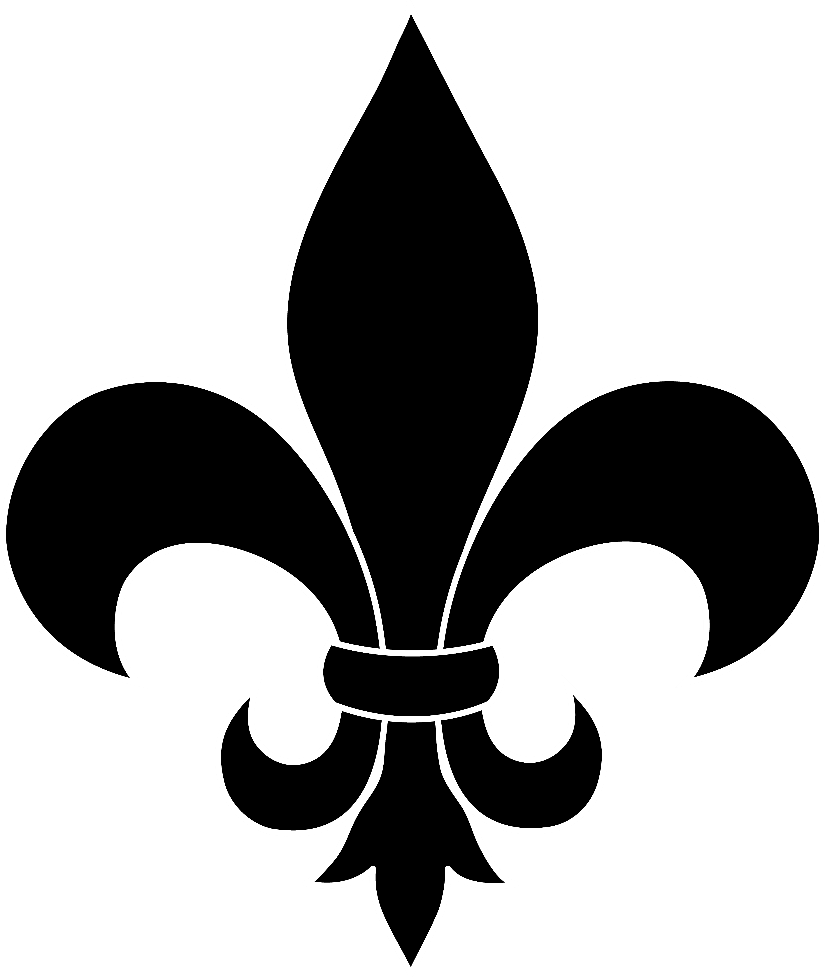 sT. mARY’S CATHOLIC PRIMARY SCHOOLProgression in knowledge and skillsMathematicsIntentMathematics is a creative and highly inter-connected discipline that has been developed over centuries, providing the solution to some of history’s most intriguing problems. It is essential to everyday life, critical to science, technology, and engineering. Crucially, a sound knowledge of Mathematics is vital for young people seeking employment and securing a qualification in mathematics is a fundamental requirement for most employers. A high-quality mathematics education therefore provides a foundation for understanding the world and the ability to reason mathematically. At St. Mary’s we aim to ensure that mathematics is a high profile subject that develops children’s ability to reason mathematically, problem solve and develop procedural fluency and conceptual understanding in each strand of the curriculum.In line with the National Curriculum Objectives for Mathematics, our intent is that all pupils:become fluent in the fundamentals of mathematics, including through varied and frequent practice with increasingly complex problems over time, so that pupils develop conceptual understanding and the ability to recall and apply knowledge rapidly and accurately reason mathematically by following a line of enquiry, conjecturing relationships and generalisations, and developing an argument, justification or proof using mathematical language can solve problems by applying their mathematics to a variety of problems with increasing sophistication, including breaking down problems into a series of simpler steps and persevering in seeking solutions. Mathematics is an interconnected subject in which children need to be able to move fluently between representations of mathematical ideas. The programmes of study are, by necessity, organised into apparently distinct strands, but pupils should make rich connections across mathematical ideas to develop fluency, mathematical reasoning, and competence in solving increasingly sophisticated problems. They should also apply their mathematical knowledge to science and other subjects. The structure of the mathematics curriculum across school shows clear progression in line with age related expectations. A concrete, pictorial, abstract approach provides children with a clear structure in which they can develop their depth of understanding of mathematical concepts.ImplementationAt St. Mary’s there is an emphasis on the teaching of mathematics through real life, models and images and practical equipment playing an integral role in the development and understanding of developing new knowledge, skills and concepts. Resources and equipment are audited regularly so that children have materials of high quality and accuracy to support and develop their learning of new concepts. Children are familiar with these resources and can access them independently where needed. Our schools resources enable teachers to support learning in each area and enable the progression from concrete to pictorial to abstract through the use of models and images. Stuck lines and stuck mats that include key vocabulary and age appropriate progressive methods are displayed clearly in classrooms and are referred to in every lesson. Teachers also implement the schools agreed calculation policy for progression in calculation along with a differentiated knowledge and skills document taken directly from the National Curriculum expectations. Mathematics teaching offers a broad balance of children working with number, all four calculations and a range of topics.Fluency is developed through repeating, reinforcing and revising key skills; regular arithmetic takes place in all classes. Children are given time to practice and perfect a range of calculation strategies including giving pupils the opportunity to make appropriate decisions when estimating, calculating and evaluating the effectiveness of their chosen methods. White Rose is used to support teachers in planning and developing a sequence of lessons that enables children to cover different areas of the mathematics curriculum. Alongside the White Rose materials, we use many other resources to ensure that our offer is rich and varied so that the children are exposed to a variety of different types of learning and to ensure coverage of fluency, problem solving and reasoning in different formats. Teachers are supported and aided in their teaching of mathematics through appropriate high quality CPD ensuring confidence in the knowledge and skills that they are required to teach. Regular quality CPD is provided through the subject leader, external courses, collaborative working and external CPD offers from mathematics specialists. All staff are encouraged to raise questions, seek support and request further training if needed in order to ensure everyone is confident in the teaching of mathematics. Good practice is always shared between staff and all CPD is used to inform teaching and learning across school.Teachers employ various assessments for learning strategies, including whiteboards, number fans, group discussions and paired work. These strategies promote increased thinking time when responding to the teacher’s questions. Children have regular opportunities to work both collaboratively and independently when solving problems which require them to persevere and develop resilience, which is also one of our school’s Three R’s. NFER tests are used as a termly assessment tool that helps teachers to gather an understanding of their pupil’s existing and developing knowledge and skills. Timetabled interventions for maths are in place for children with SEND; all other children receive regular group support as part of their mathematics lessons and daily with further support for individuals or small groups where a need is identified. ImpactThe impact of our Mathematics curriculum is that children are understanding the relevance and importance of what they are learning in relation to real life and real world concepts. Children know that Mathematics is a vital life skill that they will rely on in many areas of their daily life. Mathematics lessons are engaging and well-resourced with the pupils acknowledging that the journey to finding an answer is the most important factor. Children demonstrate a quick recall of facts and procedures. This includes the recollection of the times tables.Children’s books evidence work of a high standard of which children clearly take pride; the components of the teaching sequences demonstrate good coverage of fluency, reasoning and problem solving and children are developing the ability to make connections between mathematical topics through the use of well-planned sequences of learning. Children are able to independently apply their knowledge to a range of increasingly complex problems.Daily feedback, assessments and interventions support children to strive to be the best mathematicians they can be. Our children are resilient and they make measurable progress against the National Curriculum objectives. End of year and key stage attainment is broadly in line or better with national expectations.IntentMathematics is a creative and highly inter-connected discipline that has been developed over centuries, providing the solution to some of history’s most intriguing problems. It is essential to everyday life, critical to science, technology, and engineering. Crucially, a sound knowledge of Mathematics is vital for young people seeking employment and securing a qualification in mathematics is a fundamental requirement for most employers. A high-quality mathematics education therefore provides a foundation for understanding the world and the ability to reason mathematically. At St. Mary’s we aim to ensure that mathematics is a high profile subject that develops children’s ability to reason mathematically, problem solve and develop procedural fluency and conceptual understanding in each strand of the curriculum.In line with the National Curriculum Objectives for Mathematics, our intent is that all pupils:become fluent in the fundamentals of mathematics, including through varied and frequent practice with increasingly complex problems over time, so that pupils develop conceptual understanding and the ability to recall and apply knowledge rapidly and accurately reason mathematically by following a line of enquiry, conjecturing relationships and generalisations, and developing an argument, justification or proof using mathematical language can solve problems by applying their mathematics to a variety of problems with increasing sophistication, including breaking down problems into a series of simpler steps and persevering in seeking solutions. Mathematics is an interconnected subject in which children need to be able to move fluently between representations of mathematical ideas. The programmes of study are, by necessity, organised into apparently distinct strands, but pupils should make rich connections across mathematical ideas to develop fluency, mathematical reasoning, and competence in solving increasingly sophisticated problems. They should also apply their mathematical knowledge to science and other subjects. The structure of the mathematics curriculum across school shows clear progression in line with age related expectations. A concrete, pictorial, abstract approach provides children with a clear structure in which they can develop their depth of understanding of mathematical concepts.ImplementationAt St. Mary’s there is an emphasis on the teaching of mathematics through real life, models and images and practical equipment playing an integral role in the development and understanding of developing new knowledge, skills and concepts. Resources and equipment are audited regularly so that children have materials of high quality and accuracy to support and develop their learning of new concepts. Children are familiar with these resources and can access them independently where needed. Our schools resources enable teachers to support learning in each area and enable the progression from concrete to pictorial to abstract through the use of models and images. Stuck lines and stuck mats that include key vocabulary and age appropriate progressive methods are displayed clearly in classrooms and are referred to in every lesson. Teachers also implement the schools agreed calculation policy for progression in calculation along with a differentiated knowledge and skills document taken directly from the National Curriculum expectations. Mathematics teaching offers a broad balance of children working with number, all four calculations and a range of topics.Fluency is developed through repeating, reinforcing and revising key skills; regular arithmetic takes place in all classes. Children are given time to practice and perfect a range of calculation strategies including giving pupils the opportunity to make appropriate decisions when estimating, calculating and evaluating the effectiveness of their chosen methods. White Rose is used to support teachers in planning and developing a sequence of lessons that enables children to cover different areas of the mathematics curriculum. Alongside the White Rose materials, we use many other resources to ensure that our offer is rich and varied so that the children are exposed to a variety of different types of learning and to ensure coverage of fluency, problem solving and reasoning in different formats. Teachers are supported and aided in their teaching of mathematics through appropriate high quality CPD ensuring confidence in the knowledge and skills that they are required to teach. Regular quality CPD is provided through the subject leader, external courses, collaborative working and external CPD offers from mathematics specialists. All staff are encouraged to raise questions, seek support and request further training if needed in order to ensure everyone is confident in the teaching of mathematics. Good practice is always shared between staff and all CPD is used to inform teaching and learning across school.Teachers employ various assessments for learning strategies, including whiteboards, number fans, group discussions and paired work. These strategies promote increased thinking time when responding to the teacher’s questions. Children have regular opportunities to work both collaboratively and independently when solving problems which require them to persevere and develop resilience, which is also one of our school’s Three R’s. NFER tests are used as a termly assessment tool that helps teachers to gather an understanding of their pupil’s existing and developing knowledge and skills. Timetabled interventions for maths are in place for children with SEND; all other children receive regular group support as part of their mathematics lessons and daily with further support for individuals or small groups where a need is identified. ImpactThe impact of our Mathematics curriculum is that children are understanding the relevance and importance of what they are learning in relation to real life and real world concepts. Children know that Mathematics is a vital life skill that they will rely on in many areas of their daily life. Mathematics lessons are engaging and well-resourced with the pupils acknowledging that the journey to finding an answer is the most important factor. Children demonstrate a quick recall of facts and procedures. This includes the recollection of the times tables.Children’s books evidence work of a high standard of which children clearly take pride; the components of the teaching sequences demonstrate good coverage of fluency, reasoning and problem solving and children are developing the ability to make connections between mathematical topics through the use of well-planned sequences of learning. Children are able to independently apply their knowledge to a range of increasingly complex problems.Daily feedback, assessments and interventions support children to strive to be the best mathematicians they can be. Our children are resilient and they make measurable progress against the National Curriculum objectives. End of year and key stage attainment is broadly in line or better with national expectations.IntentMathematics is a creative and highly inter-connected discipline that has been developed over centuries, providing the solution to some of history’s most intriguing problems. It is essential to everyday life, critical to science, technology, and engineering. Crucially, a sound knowledge of Mathematics is vital for young people seeking employment and securing a qualification in mathematics is a fundamental requirement for most employers. A high-quality mathematics education therefore provides a foundation for understanding the world and the ability to reason mathematically. At St. Mary’s we aim to ensure that mathematics is a high profile subject that develops children’s ability to reason mathematically, problem solve and develop procedural fluency and conceptual understanding in each strand of the curriculum.In line with the National Curriculum Objectives for Mathematics, our intent is that all pupils:become fluent in the fundamentals of mathematics, including through varied and frequent practice with increasingly complex problems over time, so that pupils develop conceptual understanding and the ability to recall and apply knowledge rapidly and accurately reason mathematically by following a line of enquiry, conjecturing relationships and generalisations, and developing an argument, justification or proof using mathematical language can solve problems by applying their mathematics to a variety of problems with increasing sophistication, including breaking down problems into a series of simpler steps and persevering in seeking solutions. Mathematics is an interconnected subject in which children need to be able to move fluently between representations of mathematical ideas. The programmes of study are, by necessity, organised into apparently distinct strands, but pupils should make rich connections across mathematical ideas to develop fluency, mathematical reasoning, and competence in solving increasingly sophisticated problems. They should also apply their mathematical knowledge to science and other subjects. The structure of the mathematics curriculum across school shows clear progression in line with age related expectations. A concrete, pictorial, abstract approach provides children with a clear structure in which they can develop their depth of understanding of mathematical concepts.ImplementationAt St. Mary’s there is an emphasis on the teaching of mathematics through real life, models and images and practical equipment playing an integral role in the development and understanding of developing new knowledge, skills and concepts. Resources and equipment are audited regularly so that children have materials of high quality and accuracy to support and develop their learning of new concepts. Children are familiar with these resources and can access them independently where needed. Our schools resources enable teachers to support learning in each area and enable the progression from concrete to pictorial to abstract through the use of models and images. Stuck lines and stuck mats that include key vocabulary and age appropriate progressive methods are displayed clearly in classrooms and are referred to in every lesson. Teachers also implement the schools agreed calculation policy for progression in calculation along with a differentiated knowledge and skills document taken directly from the National Curriculum expectations. Mathematics teaching offers a broad balance of children working with number, all four calculations and a range of topics.Fluency is developed through repeating, reinforcing and revising key skills; regular arithmetic takes place in all classes. Children are given time to practice and perfect a range of calculation strategies including giving pupils the opportunity to make appropriate decisions when estimating, calculating and evaluating the effectiveness of their chosen methods. White Rose is used to support teachers in planning and developing a sequence of lessons that enables children to cover different areas of the mathematics curriculum. Alongside the White Rose materials, we use many other resources to ensure that our offer is rich and varied so that the children are exposed to a variety of different types of learning and to ensure coverage of fluency, problem solving and reasoning in different formats. Teachers are supported and aided in their teaching of mathematics through appropriate high quality CPD ensuring confidence in the knowledge and skills that they are required to teach. Regular quality CPD is provided through the subject leader, external courses, collaborative working and external CPD offers from mathematics specialists. All staff are encouraged to raise questions, seek support and request further training if needed in order to ensure everyone is confident in the teaching of mathematics. Good practice is always shared between staff and all CPD is used to inform teaching and learning across school.Teachers employ various assessments for learning strategies, including whiteboards, number fans, group discussions and paired work. These strategies promote increased thinking time when responding to the teacher’s questions. Children have regular opportunities to work both collaboratively and independently when solving problems which require them to persevere and develop resilience, which is also one of our school’s Three R’s. NFER tests are used as a termly assessment tool that helps teachers to gather an understanding of their pupil’s existing and developing knowledge and skills. Timetabled interventions for maths are in place for children with SEND; all other children receive regular group support as part of their mathematics lessons and daily with further support for individuals or small groups where a need is identified. ImpactThe impact of our Mathematics curriculum is that children are understanding the relevance and importance of what they are learning in relation to real life and real world concepts. Children know that Mathematics is a vital life skill that they will rely on in many areas of their daily life. Mathematics lessons are engaging and well-resourced with the pupils acknowledging that the journey to finding an answer is the most important factor. Children demonstrate a quick recall of facts and procedures. This includes the recollection of the times tables.Children’s books evidence work of a high standard of which children clearly take pride; the components of the teaching sequences demonstrate good coverage of fluency, reasoning and problem solving and children are developing the ability to make connections between mathematical topics through the use of well-planned sequences of learning. Children are able to independently apply their knowledge to a range of increasingly complex problems.Daily feedback, assessments and interventions support children to strive to be the best mathematicians they can be. Our children are resilient and they make measurable progress against the National Curriculum objectives. End of year and key stage attainment is broadly in line or better with national expectations.IntentMathematics is a creative and highly inter-connected discipline that has been developed over centuries, providing the solution to some of history’s most intriguing problems. It is essential to everyday life, critical to science, technology, and engineering. Crucially, a sound knowledge of Mathematics is vital for young people seeking employment and securing a qualification in mathematics is a fundamental requirement for most employers. A high-quality mathematics education therefore provides a foundation for understanding the world and the ability to reason mathematically. At St. Mary’s we aim to ensure that mathematics is a high profile subject that develops children’s ability to reason mathematically, problem solve and develop procedural fluency and conceptual understanding in each strand of the curriculum.In line with the National Curriculum Objectives for Mathematics, our intent is that all pupils:become fluent in the fundamentals of mathematics, including through varied and frequent practice with increasingly complex problems over time, so that pupils develop conceptual understanding and the ability to recall and apply knowledge rapidly and accurately reason mathematically by following a line of enquiry, conjecturing relationships and generalisations, and developing an argument, justification or proof using mathematical language can solve problems by applying their mathematics to a variety of problems with increasing sophistication, including breaking down problems into a series of simpler steps and persevering in seeking solutions. Mathematics is an interconnected subject in which children need to be able to move fluently between representations of mathematical ideas. The programmes of study are, by necessity, organised into apparently distinct strands, but pupils should make rich connections across mathematical ideas to develop fluency, mathematical reasoning, and competence in solving increasingly sophisticated problems. They should also apply their mathematical knowledge to science and other subjects. The structure of the mathematics curriculum across school shows clear progression in line with age related expectations. A concrete, pictorial, abstract approach provides children with a clear structure in which they can develop their depth of understanding of mathematical concepts.ImplementationAt St. Mary’s there is an emphasis on the teaching of mathematics through real life, models and images and practical equipment playing an integral role in the development and understanding of developing new knowledge, skills and concepts. Resources and equipment are audited regularly so that children have materials of high quality and accuracy to support and develop their learning of new concepts. Children are familiar with these resources and can access them independently where needed. Our schools resources enable teachers to support learning in each area and enable the progression from concrete to pictorial to abstract through the use of models and images. Stuck lines and stuck mats that include key vocabulary and age appropriate progressive methods are displayed clearly in classrooms and are referred to in every lesson. Teachers also implement the schools agreed calculation policy for progression in calculation along with a differentiated knowledge and skills document taken directly from the National Curriculum expectations. Mathematics teaching offers a broad balance of children working with number, all four calculations and a range of topics.Fluency is developed through repeating, reinforcing and revising key skills; regular arithmetic takes place in all classes. Children are given time to practice and perfect a range of calculation strategies including giving pupils the opportunity to make appropriate decisions when estimating, calculating and evaluating the effectiveness of their chosen methods. White Rose is used to support teachers in planning and developing a sequence of lessons that enables children to cover different areas of the mathematics curriculum. Alongside the White Rose materials, we use many other resources to ensure that our offer is rich and varied so that the children are exposed to a variety of different types of learning and to ensure coverage of fluency, problem solving and reasoning in different formats. Teachers are supported and aided in their teaching of mathematics through appropriate high quality CPD ensuring confidence in the knowledge and skills that they are required to teach. Regular quality CPD is provided through the subject leader, external courses, collaborative working and external CPD offers from mathematics specialists. All staff are encouraged to raise questions, seek support and request further training if needed in order to ensure everyone is confident in the teaching of mathematics. Good practice is always shared between staff and all CPD is used to inform teaching and learning across school.Teachers employ various assessments for learning strategies, including whiteboards, number fans, group discussions and paired work. These strategies promote increased thinking time when responding to the teacher’s questions. Children have regular opportunities to work both collaboratively and independently when solving problems which require them to persevere and develop resilience, which is also one of our school’s Three R’s. NFER tests are used as a termly assessment tool that helps teachers to gather an understanding of their pupil’s existing and developing knowledge and skills. Timetabled interventions for maths are in place for children with SEND; all other children receive regular group support as part of their mathematics lessons and daily with further support for individuals or small groups where a need is identified. ImpactThe impact of our Mathematics curriculum is that children are understanding the relevance and importance of what they are learning in relation to real life and real world concepts. Children know that Mathematics is a vital life skill that they will rely on in many areas of their daily life. Mathematics lessons are engaging and well-resourced with the pupils acknowledging that the journey to finding an answer is the most important factor. Children demonstrate a quick recall of facts and procedures. This includes the recollection of the times tables.Children’s books evidence work of a high standard of which children clearly take pride; the components of the teaching sequences demonstrate good coverage of fluency, reasoning and problem solving and children are developing the ability to make connections between mathematical topics through the use of well-planned sequences of learning. Children are able to independently apply their knowledge to a range of increasingly complex problems.Daily feedback, assessments and interventions support children to strive to be the best mathematicians they can be. Our children are resilient and they make measurable progress against the National Curriculum objectives. End of year and key stage attainment is broadly in line or better with national expectations.IntentMathematics is a creative and highly inter-connected discipline that has been developed over centuries, providing the solution to some of history’s most intriguing problems. It is essential to everyday life, critical to science, technology, and engineering. Crucially, a sound knowledge of Mathematics is vital for young people seeking employment and securing a qualification in mathematics is a fundamental requirement for most employers. A high-quality mathematics education therefore provides a foundation for understanding the world and the ability to reason mathematically. At St. Mary’s we aim to ensure that mathematics is a high profile subject that develops children’s ability to reason mathematically, problem solve and develop procedural fluency and conceptual understanding in each strand of the curriculum.In line with the National Curriculum Objectives for Mathematics, our intent is that all pupils:become fluent in the fundamentals of mathematics, including through varied and frequent practice with increasingly complex problems over time, so that pupils develop conceptual understanding and the ability to recall and apply knowledge rapidly and accurately reason mathematically by following a line of enquiry, conjecturing relationships and generalisations, and developing an argument, justification or proof using mathematical language can solve problems by applying their mathematics to a variety of problems with increasing sophistication, including breaking down problems into a series of simpler steps and persevering in seeking solutions. Mathematics is an interconnected subject in which children need to be able to move fluently between representations of mathematical ideas. The programmes of study are, by necessity, organised into apparently distinct strands, but pupils should make rich connections across mathematical ideas to develop fluency, mathematical reasoning, and competence in solving increasingly sophisticated problems. They should also apply their mathematical knowledge to science and other subjects. The structure of the mathematics curriculum across school shows clear progression in line with age related expectations. A concrete, pictorial, abstract approach provides children with a clear structure in which they can develop their depth of understanding of mathematical concepts.ImplementationAt St. Mary’s there is an emphasis on the teaching of mathematics through real life, models and images and practical equipment playing an integral role in the development and understanding of developing new knowledge, skills and concepts. Resources and equipment are audited regularly so that children have materials of high quality and accuracy to support and develop their learning of new concepts. Children are familiar with these resources and can access them independently where needed. Our schools resources enable teachers to support learning in each area and enable the progression from concrete to pictorial to abstract through the use of models and images. Stuck lines and stuck mats that include key vocabulary and age appropriate progressive methods are displayed clearly in classrooms and are referred to in every lesson. Teachers also implement the schools agreed calculation policy for progression in calculation along with a differentiated knowledge and skills document taken directly from the National Curriculum expectations. Mathematics teaching offers a broad balance of children working with number, all four calculations and a range of topics.Fluency is developed through repeating, reinforcing and revising key skills; regular arithmetic takes place in all classes. Children are given time to practice and perfect a range of calculation strategies including giving pupils the opportunity to make appropriate decisions when estimating, calculating and evaluating the effectiveness of their chosen methods. White Rose is used to support teachers in planning and developing a sequence of lessons that enables children to cover different areas of the mathematics curriculum. Alongside the White Rose materials, we use many other resources to ensure that our offer is rich and varied so that the children are exposed to a variety of different types of learning and to ensure coverage of fluency, problem solving and reasoning in different formats. Teachers are supported and aided in their teaching of mathematics through appropriate high quality CPD ensuring confidence in the knowledge and skills that they are required to teach. Regular quality CPD is provided through the subject leader, external courses, collaborative working and external CPD offers from mathematics specialists. All staff are encouraged to raise questions, seek support and request further training if needed in order to ensure everyone is confident in the teaching of mathematics. Good practice is always shared between staff and all CPD is used to inform teaching and learning across school.Teachers employ various assessments for learning strategies, including whiteboards, number fans, group discussions and paired work. These strategies promote increased thinking time when responding to the teacher’s questions. Children have regular opportunities to work both collaboratively and independently when solving problems which require them to persevere and develop resilience, which is also one of our school’s Three R’s. NFER tests are used as a termly assessment tool that helps teachers to gather an understanding of their pupil’s existing and developing knowledge and skills. Timetabled interventions for maths are in place for children with SEND; all other children receive regular group support as part of their mathematics lessons and daily with further support for individuals or small groups where a need is identified. ImpactThe impact of our Mathematics curriculum is that children are understanding the relevance and importance of what they are learning in relation to real life and real world concepts. Children know that Mathematics is a vital life skill that they will rely on in many areas of their daily life. Mathematics lessons are engaging and well-resourced with the pupils acknowledging that the journey to finding an answer is the most important factor. Children demonstrate a quick recall of facts and procedures. This includes the recollection of the times tables.Children’s books evidence work of a high standard of which children clearly take pride; the components of the teaching sequences demonstrate good coverage of fluency, reasoning and problem solving and children are developing the ability to make connections between mathematical topics through the use of well-planned sequences of learning. Children are able to independently apply their knowledge to a range of increasingly complex problems.Daily feedback, assessments and interventions support children to strive to be the best mathematicians they can be. Our children are resilient and they make measurable progress against the National Curriculum objectives. End of year and key stage attainment is broadly in line or better with national expectations.IntentMathematics is a creative and highly inter-connected discipline that has been developed over centuries, providing the solution to some of history’s most intriguing problems. It is essential to everyday life, critical to science, technology, and engineering. Crucially, a sound knowledge of Mathematics is vital for young people seeking employment and securing a qualification in mathematics is a fundamental requirement for most employers. A high-quality mathematics education therefore provides a foundation for understanding the world and the ability to reason mathematically. At St. Mary’s we aim to ensure that mathematics is a high profile subject that develops children’s ability to reason mathematically, problem solve and develop procedural fluency and conceptual understanding in each strand of the curriculum.In line with the National Curriculum Objectives for Mathematics, our intent is that all pupils:become fluent in the fundamentals of mathematics, including through varied and frequent practice with increasingly complex problems over time, so that pupils develop conceptual understanding and the ability to recall and apply knowledge rapidly and accurately reason mathematically by following a line of enquiry, conjecturing relationships and generalisations, and developing an argument, justification or proof using mathematical language can solve problems by applying their mathematics to a variety of problems with increasing sophistication, including breaking down problems into a series of simpler steps and persevering in seeking solutions. Mathematics is an interconnected subject in which children need to be able to move fluently between representations of mathematical ideas. The programmes of study are, by necessity, organised into apparently distinct strands, but pupils should make rich connections across mathematical ideas to develop fluency, mathematical reasoning, and competence in solving increasingly sophisticated problems. They should also apply their mathematical knowledge to science and other subjects. The structure of the mathematics curriculum across school shows clear progression in line with age related expectations. A concrete, pictorial, abstract approach provides children with a clear structure in which they can develop their depth of understanding of mathematical concepts.ImplementationAt St. Mary’s there is an emphasis on the teaching of mathematics through real life, models and images and practical equipment playing an integral role in the development and understanding of developing new knowledge, skills and concepts. Resources and equipment are audited regularly so that children have materials of high quality and accuracy to support and develop their learning of new concepts. Children are familiar with these resources and can access them independently where needed. Our schools resources enable teachers to support learning in each area and enable the progression from concrete to pictorial to abstract through the use of models and images. Stuck lines and stuck mats that include key vocabulary and age appropriate progressive methods are displayed clearly in classrooms and are referred to in every lesson. Teachers also implement the schools agreed calculation policy for progression in calculation along with a differentiated knowledge and skills document taken directly from the National Curriculum expectations. Mathematics teaching offers a broad balance of children working with number, all four calculations and a range of topics.Fluency is developed through repeating, reinforcing and revising key skills; regular arithmetic takes place in all classes. Children are given time to practice and perfect a range of calculation strategies including giving pupils the opportunity to make appropriate decisions when estimating, calculating and evaluating the effectiveness of their chosen methods. White Rose is used to support teachers in planning and developing a sequence of lessons that enables children to cover different areas of the mathematics curriculum. Alongside the White Rose materials, we use many other resources to ensure that our offer is rich and varied so that the children are exposed to a variety of different types of learning and to ensure coverage of fluency, problem solving and reasoning in different formats. Teachers are supported and aided in their teaching of mathematics through appropriate high quality CPD ensuring confidence in the knowledge and skills that they are required to teach. Regular quality CPD is provided through the subject leader, external courses, collaborative working and external CPD offers from mathematics specialists. All staff are encouraged to raise questions, seek support and request further training if needed in order to ensure everyone is confident in the teaching of mathematics. Good practice is always shared between staff and all CPD is used to inform teaching and learning across school.Teachers employ various assessments for learning strategies, including whiteboards, number fans, group discussions and paired work. These strategies promote increased thinking time when responding to the teacher’s questions. Children have regular opportunities to work both collaboratively and independently when solving problems which require them to persevere and develop resilience, which is also one of our school’s Three R’s. NFER tests are used as a termly assessment tool that helps teachers to gather an understanding of their pupil’s existing and developing knowledge and skills. Timetabled interventions for maths are in place for children with SEND; all other children receive regular group support as part of their mathematics lessons and daily with further support for individuals or small groups where a need is identified. ImpactThe impact of our Mathematics curriculum is that children are understanding the relevance and importance of what they are learning in relation to real life and real world concepts. Children know that Mathematics is a vital life skill that they will rely on in many areas of their daily life. Mathematics lessons are engaging and well-resourced with the pupils acknowledging that the journey to finding an answer is the most important factor. Children demonstrate a quick recall of facts and procedures. This includes the recollection of the times tables.Children’s books evidence work of a high standard of which children clearly take pride; the components of the teaching sequences demonstrate good coverage of fluency, reasoning and problem solving and children are developing the ability to make connections between mathematical topics through the use of well-planned sequences of learning. Children are able to independently apply their knowledge to a range of increasingly complex problems.Daily feedback, assessments and interventions support children to strive to be the best mathematicians they can be. Our children are resilient and they make measurable progress against the National Curriculum objectives. End of year and key stage attainment is broadly in line or better with national expectations.IntentMathematics is a creative and highly inter-connected discipline that has been developed over centuries, providing the solution to some of history’s most intriguing problems. It is essential to everyday life, critical to science, technology, and engineering. Crucially, a sound knowledge of Mathematics is vital for young people seeking employment and securing a qualification in mathematics is a fundamental requirement for most employers. A high-quality mathematics education therefore provides a foundation for understanding the world and the ability to reason mathematically. At St. Mary’s we aim to ensure that mathematics is a high profile subject that develops children’s ability to reason mathematically, problem solve and develop procedural fluency and conceptual understanding in each strand of the curriculum.In line with the National Curriculum Objectives for Mathematics, our intent is that all pupils:become fluent in the fundamentals of mathematics, including through varied and frequent practice with increasingly complex problems over time, so that pupils develop conceptual understanding and the ability to recall and apply knowledge rapidly and accurately reason mathematically by following a line of enquiry, conjecturing relationships and generalisations, and developing an argument, justification or proof using mathematical language can solve problems by applying their mathematics to a variety of problems with increasing sophistication, including breaking down problems into a series of simpler steps and persevering in seeking solutions. Mathematics is an interconnected subject in which children need to be able to move fluently between representations of mathematical ideas. The programmes of study are, by necessity, organised into apparently distinct strands, but pupils should make rich connections across mathematical ideas to develop fluency, mathematical reasoning, and competence in solving increasingly sophisticated problems. They should also apply their mathematical knowledge to science and other subjects. The structure of the mathematics curriculum across school shows clear progression in line with age related expectations. A concrete, pictorial, abstract approach provides children with a clear structure in which they can develop their depth of understanding of mathematical concepts.ImplementationAt St. Mary’s there is an emphasis on the teaching of mathematics through real life, models and images and practical equipment playing an integral role in the development and understanding of developing new knowledge, skills and concepts. Resources and equipment are audited regularly so that children have materials of high quality and accuracy to support and develop their learning of new concepts. Children are familiar with these resources and can access them independently where needed. Our schools resources enable teachers to support learning in each area and enable the progression from concrete to pictorial to abstract through the use of models and images. Stuck lines and stuck mats that include key vocabulary and age appropriate progressive methods are displayed clearly in classrooms and are referred to in every lesson. Teachers also implement the schools agreed calculation policy for progression in calculation along with a differentiated knowledge and skills document taken directly from the National Curriculum expectations. Mathematics teaching offers a broad balance of children working with number, all four calculations and a range of topics.Fluency is developed through repeating, reinforcing and revising key skills; regular arithmetic takes place in all classes. Children are given time to practice and perfect a range of calculation strategies including giving pupils the opportunity to make appropriate decisions when estimating, calculating and evaluating the effectiveness of their chosen methods. White Rose is used to support teachers in planning and developing a sequence of lessons that enables children to cover different areas of the mathematics curriculum. Alongside the White Rose materials, we use many other resources to ensure that our offer is rich and varied so that the children are exposed to a variety of different types of learning and to ensure coverage of fluency, problem solving and reasoning in different formats. Teachers are supported and aided in their teaching of mathematics through appropriate high quality CPD ensuring confidence in the knowledge and skills that they are required to teach. Regular quality CPD is provided through the subject leader, external courses, collaborative working and external CPD offers from mathematics specialists. All staff are encouraged to raise questions, seek support and request further training if needed in order to ensure everyone is confident in the teaching of mathematics. Good practice is always shared between staff and all CPD is used to inform teaching and learning across school.Teachers employ various assessments for learning strategies, including whiteboards, number fans, group discussions and paired work. These strategies promote increased thinking time when responding to the teacher’s questions. Children have regular opportunities to work both collaboratively and independently when solving problems which require them to persevere and develop resilience, which is also one of our school’s Three R’s. NFER tests are used as a termly assessment tool that helps teachers to gather an understanding of their pupil’s existing and developing knowledge and skills. Timetabled interventions for maths are in place for children with SEND; all other children receive regular group support as part of their mathematics lessons and daily with further support for individuals or small groups where a need is identified. ImpactThe impact of our Mathematics curriculum is that children are understanding the relevance and importance of what they are learning in relation to real life and real world concepts. Children know that Mathematics is a vital life skill that they will rely on in many areas of their daily life. Mathematics lessons are engaging and well-resourced with the pupils acknowledging that the journey to finding an answer is the most important factor. Children demonstrate a quick recall of facts and procedures. This includes the recollection of the times tables.Children’s books evidence work of a high standard of which children clearly take pride; the components of the teaching sequences demonstrate good coverage of fluency, reasoning and problem solving and children are developing the ability to make connections between mathematical topics through the use of well-planned sequences of learning. Children are able to independently apply their knowledge to a range of increasingly complex problems.Daily feedback, assessments and interventions support children to strive to be the best mathematicians they can be. Our children are resilient and they make measurable progress against the National Curriculum objectives. End of year and key stage attainment is broadly in line or better with national expectations.IntentMathematics is a creative and highly inter-connected discipline that has been developed over centuries, providing the solution to some of history’s most intriguing problems. It is essential to everyday life, critical to science, technology, and engineering. Crucially, a sound knowledge of Mathematics is vital for young people seeking employment and securing a qualification in mathematics is a fundamental requirement for most employers. A high-quality mathematics education therefore provides a foundation for understanding the world and the ability to reason mathematically. At St. Mary’s we aim to ensure that mathematics is a high profile subject that develops children’s ability to reason mathematically, problem solve and develop procedural fluency and conceptual understanding in each strand of the curriculum.In line with the National Curriculum Objectives for Mathematics, our intent is that all pupils:become fluent in the fundamentals of mathematics, including through varied and frequent practice with increasingly complex problems over time, so that pupils develop conceptual understanding and the ability to recall and apply knowledge rapidly and accurately reason mathematically by following a line of enquiry, conjecturing relationships and generalisations, and developing an argument, justification or proof using mathematical language can solve problems by applying their mathematics to a variety of problems with increasing sophistication, including breaking down problems into a series of simpler steps and persevering in seeking solutions. Mathematics is an interconnected subject in which children need to be able to move fluently between representations of mathematical ideas. The programmes of study are, by necessity, organised into apparently distinct strands, but pupils should make rich connections across mathematical ideas to develop fluency, mathematical reasoning, and competence in solving increasingly sophisticated problems. They should also apply their mathematical knowledge to science and other subjects. The structure of the mathematics curriculum across school shows clear progression in line with age related expectations. A concrete, pictorial, abstract approach provides children with a clear structure in which they can develop their depth of understanding of mathematical concepts.ImplementationAt St. Mary’s there is an emphasis on the teaching of mathematics through real life, models and images and practical equipment playing an integral role in the development and understanding of developing new knowledge, skills and concepts. Resources and equipment are audited regularly so that children have materials of high quality and accuracy to support and develop their learning of new concepts. Children are familiar with these resources and can access them independently where needed. Our schools resources enable teachers to support learning in each area and enable the progression from concrete to pictorial to abstract through the use of models and images. Stuck lines and stuck mats that include key vocabulary and age appropriate progressive methods are displayed clearly in classrooms and are referred to in every lesson. Teachers also implement the schools agreed calculation policy for progression in calculation along with a differentiated knowledge and skills document taken directly from the National Curriculum expectations. Mathematics teaching offers a broad balance of children working with number, all four calculations and a range of topics.Fluency is developed through repeating, reinforcing and revising key skills; regular arithmetic takes place in all classes. Children are given time to practice and perfect a range of calculation strategies including giving pupils the opportunity to make appropriate decisions when estimating, calculating and evaluating the effectiveness of their chosen methods. White Rose is used to support teachers in planning and developing a sequence of lessons that enables children to cover different areas of the mathematics curriculum. Alongside the White Rose materials, we use many other resources to ensure that our offer is rich and varied so that the children are exposed to a variety of different types of learning and to ensure coverage of fluency, problem solving and reasoning in different formats. Teachers are supported and aided in their teaching of mathematics through appropriate high quality CPD ensuring confidence in the knowledge and skills that they are required to teach. Regular quality CPD is provided through the subject leader, external courses, collaborative working and external CPD offers from mathematics specialists. All staff are encouraged to raise questions, seek support and request further training if needed in order to ensure everyone is confident in the teaching of mathematics. Good practice is always shared between staff and all CPD is used to inform teaching and learning across school.Teachers employ various assessments for learning strategies, including whiteboards, number fans, group discussions and paired work. These strategies promote increased thinking time when responding to the teacher’s questions. Children have regular opportunities to work both collaboratively and independently when solving problems which require them to persevere and develop resilience, which is also one of our school’s Three R’s. NFER tests are used as a termly assessment tool that helps teachers to gather an understanding of their pupil’s existing and developing knowledge and skills. Timetabled interventions for maths are in place for children with SEND; all other children receive regular group support as part of their mathematics lessons and daily with further support for individuals or small groups where a need is identified. ImpactThe impact of our Mathematics curriculum is that children are understanding the relevance and importance of what they are learning in relation to real life and real world concepts. Children know that Mathematics is a vital life skill that they will rely on in many areas of their daily life. Mathematics lessons are engaging and well-resourced with the pupils acknowledging that the journey to finding an answer is the most important factor. Children demonstrate a quick recall of facts and procedures. This includes the recollection of the times tables.Children’s books evidence work of a high standard of which children clearly take pride; the components of the teaching sequences demonstrate good coverage of fluency, reasoning and problem solving and children are developing the ability to make connections between mathematical topics through the use of well-planned sequences of learning. Children are able to independently apply their knowledge to a range of increasingly complex problems.Daily feedback, assessments and interventions support children to strive to be the best mathematicians they can be. Our children are resilient and they make measurable progress against the National Curriculum objectives. End of year and key stage attainment is broadly in line or better with national expectations. Number – number and place value Number – number and place value Number – number and place value Number – number and place value Number – number and place value Number – number and place value Number – number and place value Number – number and place valueEYFSYear 1Year 2Year 3Year 4Year 5Year 6Counting verbally count beyond 20, recognising the pattern of the counting systemcount to and across 100, forwards and backwards, beginning with 0 or 1, or from any given numbercount, read and write numbers to 100 in numerals; count in multiples of twos, fives and tensgiven a number, identify one more and one lesscount in steps of 2, 3, and 5 from 0, and in tens from any number, forward or backward count from 0 in multiples of 4, 8, 50 and 100; find 10 or 100 more or less than a given number count backwards through zero to include negative numbers count in multiples of 6, 7, 9, 25 and 1 000find 1 000 more or less than a given number interpret negative numbers in context, count forwards and backwards with positive and negative whole numbers, including through zero count forwards or backwards in steps of powers of 10 for any given number up to 1 000 000use negative numbers in context, and calculate intervals across zero Comparing numberscompare quantities up to 10 in different contexts, recognising when one quantity is greater than, less than or the same as the other quantityuse the language of: equal to, more than, less than (fewer), most, least compare and order numbers from 0 up to 100; use <, > and = signs compare and order numbers up to 1 000order and compare numbers beyond 1 000compare numbers with the same number of decimal places up to two decimal places (copied from Fractions)read, write, order and compare numbers to at least 1 000 000 and determine the value of each digit (appears also in Reading and Writing Numbers)read, write, order and compare numbers up to 10 000  000 and determine the value of each digit (appears also in Reading and Writing Numbers)Identifying, representing and estimating numberssubitise (recognise quantities without counting) up to 5explore and represent patterns within numbers up to 10, including evens and odds, double facts and how quantities can be distributed equallyidentify and represent numbers using objects and pictorial representations including the number lineidentify, represent and estimate numbers using different representations, including the number lineidentify, represent and estimate numbers using different representations identify, represent and estimate numbers using different representationsReading and writing numberslink the number symbol (numeral) with its cardinal number value (Development Matters: Non-statutory curriculum guidance)read and write numbers from 1 to 20 in numerals and wordsread and write numbers to at least 100 in numerals and in words read and write numbers up to 1 000 in numerals and in wordstell and write the time from an analogue clock, including using Roman numerals from I to XII, and 12-hour and 24-hour clocks (copied from Measurement)read Roman numerals to 100 (I to C) and know that over time, the numeral system changed to include the concept of zero and place valueread, write, order and compare numbers to at least 1 000 000 and determine the value of each digit (appears also in Comparing Numbers)read Roman numerals to  1 000 (M) and recognise years written in Roman numeralsread, write, order and compare numbers up to 10 000 000 and determine the value of each digit(appears also in Understanding Place Value)Understanding place valuehave a deep understanding of number to 10, including the composition of each numberrecognise the place value of each digit in a two-digit number (tens, ones) recognise the place value of each digit in a three-digit number (hundreds, tens, ones) recognise the place value of each digit in a four-digit number (thousands, hundreds, tens, and ones)  find the effect of dividing a one- or two-digit number by 10 and 100, identifying the value of the digits in the answer as units, tenths and hundredths (copied from Fractions)read, write, order and compare numbers to at least 1 000 000 and determine the value of each digit (appears also in Reading and Writing Numbers)recognise and use thousandths and relate them to tenths, hundredths and decimal equivalents(copied from Fractions)read, write, order and compare numbers up to 10 000 000 and determine the value of each digit (appears also in Reading and Writing Numbers)identify the value of each digit to three decimal places and multiply and divide numbers by 10, 100 and1 000 where the answers are up to three decimal places (copied from Fractions)Roundinground any number to the nearest 10, 100 or 1 000 round decimals with one decimal place to the nearest whole number(copied from Fractions) round any number up to  1 000 000 to the nearest 10, 100, 1 000, 10 000 and 100 000round decimals with two decimal places to the nearest whole number and to one decimal place (copied from Fractions)round any whole number to a required degree of accuracy solve problems which require answers to be rounded to specified degrees of accuracy (copied from Fractions)Problem solvinguse place value and number facts to solve problemssolve number problems and practical problems involving these ideassolve number and practical problems that involve all of the above and with increasingly large positive numbers solve number problems and practical problems that involve all of the abovesolve number and practical problems that involve all of the aboveNumber – addition and subtractionNumber – addition and subtractionNumber – addition and subtractionNumber – addition and subtractionNumber – addition and subtractionNumber – addition and subtractionNumber – addition and subtractionNumber – addition and subtractionEYFSYear 1Year 2Year 3Year 4Year 5Year 6Number bondsautomatically recall (without reference to rhymes, counting or other aids) number bonds up to 5 (including subtraction facts) and some number bonds to 10, including double factsrepresent and use number bonds and related subtraction facts within 20recall and use addition and subtraction facts to 20 fluently, and derive and use related facts up to 100Mental calculationadd and subtract one-digit and two-digit numbers to 20, including zeroread, write and interpret mathematical statements involving addition (+), subtraction (-) and equals (=) signs (appears also in Written Methods)add and subtract numbers using concrete objects, pictorial representations, and mentally, including: a two-digit number and ones a two-digit number and tens two two-digit numbers adding three one-digit numbersshow that addition of two numbers can be done in any order (commutative) and subtraction of one number from another cannotadd and subtract numbers mentally, including: a three-digit number and ones a three-digit number and tensa three-digit number and hundreds add and subtract numbers mentally with increasingly large numbers perform mental calculations, including with mixed operations and large numbersuse their knowledge of the order of operations to carry out calculations involving the four operations Written methodsunderstand the ‘one more than/one less than’ relationship between consecutive numbers (Development Matters: Non-statutory curriculum guidance)read, write and interpret mathematical statements involving addition (+), subtraction (-) and equals (=) signs (appears also in Mental Calculation)add and subtract numbers with up to three digits, using formal written methods of columnar addition and subtraction add and subtract numbers with up to 4 digits using the formal written methods of columnar addition and subtraction where appropriate add and subtract whole numbers with more than 4 digits, including using formal written methods (columnar addition and subtraction) Inverse operations, estimating and checking answersrecognise and use the inverse relationship between addition and subtraction and use this to check calculations and solve missing number problemsestimate the answer to a calculation and use inverse operations to check answers estimate and use inverse operations to check answers to a calculation use rounding to check answers to calculations and determine, in the context of a problem, levels of accuracy use estimation to check answers to calculations and determine, in the context of a problem, levels of accuracyProblem solvingsolve one-step problems that involve addition and subtraction, using concrete objects and pictorial representations, and missing number problems such as 7 =  - 9solve problems with addition and subtraction: using concrete objects and pictorial representations, including those involving numbers, quantities and measures applying their increasing knowledge of mental and written methods solve simple problems in a practical context involving addition and subtraction of money of the same unit, including giving change (copied from Measurement)solve problems, including missing number problems, using number facts, place value, and more complex addition and subtraction solve addition and subtraction two-step problems in contexts, deciding which operations and methods to use and whysolve addition and subtraction multi-step problems in contexts, deciding which operations and methods to use and whysolve addition and subtraction multi-step problems in contexts, deciding which operations and methods to use and whysolve problems involving addition, subtraction, multiplication and divisionNumber – multiplication and divisionNumber – multiplication and divisionNumber – multiplication and divisionNumber – multiplication and divisionNumber – multiplication and divisionNumber – multiplication and divisionNumber – multiplication and divisionNumber – multiplication and divisionEYFSYear 1Year 2Year 3Year 4Year 5Year 6Multiplication and division factsautomatically recall (without reference to rhymes, counting or other aids) number bonds up to 5 (including subtraction facts) and some number bonds to 10, including double facts(copied from Number – addition and subtraction)explore and represent patterns within numbers up to 10, including evens and odds, double facts and how quantities can be distributed equally(copied from Number and Place Value)count in multiples of twos, fives and tens (copied from Number and Place Value)count in steps of 2, 3, and 5 from 0, and in tens from any number, forward or backward (copied from Number and Place Value)recall and use multiplication and division facts for the 2, 5 and 10 multiplication tables, including recognising odd and even numberscount from 0 in multiples of 4, 8, 50 and 100 (copied from Number and Place Value)recall and use multiplication and division facts for the 3, 4 and 8 multiplication tables count in multiples of 6, 7, 9, 25 and 1 000 (copied from Number and Place Value)recall multiplication and division facts for multiplication tables up to 12 × 12count forwards or backwards in steps of powers of 10 for any given number up to 1 000 000 (copied from Number and Place Value)Mental calculationshow that multiplication of two numbers can be done in any order (commutative) and division of one number by another cannotwrite and calculate mathematical statements for multiplication and division using the multiplication tables that they know, including for two-digit numbers times one-digit numbers, using mental and progressing to formal written methods  (appears also in Written Methods)use place value, known and derived facts to multiply and divide mentally, including: multiplying by 0 and 1; dividing by 1; multiplying together three numbers recognise and use factor pairs and commutativity in mental calculations (appears also in Properties of Numbers)multiply and divide numbers mentally drawing upon known factsmultiply and divide whole numbers and those involving decimals by 10, 100 and 1000perform mental calculations, including with mixed operations and large numbers associate a fraction with division and calculate decimal fraction equivalents (e.g. 0.375) for a simple fraction (e.g. 3/8) (copied from Fractions)Written calculationcalculate mathematical statements for multiplication and division within the multiplication tables and write them using the multiplication (×), division (÷) and equals (=) signs write and calculate mathematical statements for multiplication and division using the multiplication tables that they know, including for two-digit numbers times one-digit numbers, using mental and progressing to formal written methods (appears also in Mental Methods)multiply two-digit and three-digit numbers by a one-digit number using formal written layout multiply numbers up to 4 digits by a one- or two-digit number using a formal written method, including long multiplication for two-digit numbersdivide numbers up to 4 digits by a one-digit number using the formal written method of short division and interpret remainders appropriately for the contextmultiply multi-digit numbers up to 4 digits by a two-digit whole number using the formal written method of long multiplication divide numbers up to 4-digits by a two-digit whole number using the formal written method of short division where appropriate for the context divide numbers  up to 4 digits by a two-digit whole number using the formal written method of long division, and interpret remainders as whole number remainders, fractions, or by rounding, as appropriate for the contextuse written division methods in cases where the answer has up to two decimal places (copied from Fractions (including decimals)Properties of numbers: multiples, factors, primes, square and cube numbersexplore and represent patterns within numbers up to 10, including evens and odds, double facts and how quantities can be distributed equally(copied from Number and Place Value)recognise and use factor pairs and commutativity in mental calculations identify multiples and factors, including finding all factor pairs of a number, and common factors of two numbersknow and use the vocabulary of prime numbers, prime factors and composite (non-prime) numbersestablish whether a number up to 100 is prime and recall prime numbers up to 19recognise and use square numbers and cube numbers, and the notation for squared (2) and cubed (3)identify common factors, common multiples and prime numbers use common factors to simplify fractions; use common multiples to express fractions in the same denomination (copied from Fractions) calculate, estimate and compare volume of cubes and cuboids using standard units, including centimetre cubed (cm3) and cubic metres (m3), and extending to other units such as mm3 and km3 (copied from Measures)Order of operationsuse their knowledge of the order of operations to carry out calculations involving the four operationsInverse operations, estimating and checking answers estimate the answer to a calculation and use inverse operations to check answers (copied from Addition and Subtraction) estimate and use inverse operations to check answers to a calculation (copied from Addition and Subtraction) use estimation to check answers to calculations and determine, in the context of a problem, levels of accuracyProblem solvingsolve one-step problems involving multiplication and division, by calculating the answer using concrete objects, pictorial representations and arrays with the support of the teachersolve problems involving multiplication and division, using materials, arrays, repeated addition, mental methods, and multiplication and division facts, including problems in contextssolve problems, including missing number problems, involving multiplication and division, including positive integer scaling problems and correspondence problems in which n objects are connected to m objectssolve problems involving multiplying and adding, including using the distributive law to multiply two digit numbers by one digit, integer scaling problems and harder correspondence problems such as n objects are connected to m objectssolve problems involving multiplication and division including using their knowledge of factors and multiples, squares and cubes solve problems involving addition, subtraction, multiplication and division and a combination of these, including understanding the meaning of the equals signsolve problems involving multiplication and division, including scaling by simple fractions and problems involving simple ratessolve problems involving addition, subtraction, multiplication and division solve problems involving similar shapes where the scale factor is known or can be found (copied from Ratio and Proportion)Number – fractions (including decimals and percentages)Number – fractions (including decimals and percentages)Number – fractions (including decimals and percentages)Number – fractions (including decimals and percentages)Number – fractions (including decimals and percentages)Number – fractions (including decimals and percentages)Number – fractions (including decimals and percentages)Number – fractions (including decimals and percentages)EYFSYear 1Year 2Year 3Year 4Year 5Year 6Counting in fractional stepscount up and down in tenthscount up and down in hundredthsRecognising fractionsrecognise, find and name a half as one of two equal parts of an object, shape or quantity recognise, find and name a quarter as one of four equal parts of an object, shape or quantityrecognise, find, name and write fractions 1/3, 1/4, 2/4 and 3/4 of a length, shape, set of objects or quantity recognise, find and write fractions of a discrete set of objects: unit fractions and non-unit fractions with small denominators recognise that tenths arise from dividing an object into 10 equal parts and in dividing one – digit numbers or quantities by 10recognise and use fractions as numbers: unit fractions and non-unit fractions with small denominatorsrecognise that hundredths arise when dividing an object by one hundred and dividing tenths by tenrecognise and use thousandths and relate them to tenths, hundredths and decimal equivalents  (appears also in Equivalence)Comparing fractionscompare and order unit fractions, and fractions with the same denominators compare and order fractions whose denominators are all multiples of the same number compare and order fractions, including fractions >1 Comparing decimalscompare numbers with the same number of decimal places up to two decimal places read, write, order and compare numbers with up to three decimal placesidentify the value of each digit in numbers given to three decimal places Rounding including decimalsround decimals with one decimal place to the nearest whole number round decimals with two decimal places to the nearest whole number and to one decimal placesolve problems which require answers to be rounded to specified degrees of accuracy Equivalence (including fractions, decimals and percentages)write simple fractions e.g. 1/2 of 6 = 3 and recognise the equivalence of 2/4 and 1/2.recognise and show, using diagrams, equivalent fractions with small denominators recognise and show, using diagrams, families of common equivalent fractions recognise and write decimal equivalents of any number of tenths or hundredthsrecognise and write decimal equivalents to 1/4; 1/2; 3/4 identify, name and write equivalent fractions of a given fraction, represented visually, including tenths and hundredths read and write decimal numbers as fractions (e.g. 0.71 = 71/100)recognise and use thousandths and relate them to tenths, hundredths and decimal equivalentsrecognise the per cent symbol (%) and understand that per cent relates to “number of parts per hundred”, and write percentages as a fraction with denominator 100 as a decimal fractionuse common factors to simplify fractions; use common multiples to express fractions in the same denomination associate a fraction with division and calculate decimal fraction equivalents (e.g. 0.375) for a simple fraction (e.g. 3/8)recall and use equivalences between simple fractions, decimals and percentages, including in different contextsAddition and subtraction of fractionsadd and subtract fractions with the same denominator within one whole (e.g. 5/7 + 1/7 = 6/7) add and subtract fractions with the same denominator add and subtract fractions with the same denominator and multiples of the same number recognise mixed numbers and improper fractions and convert from one form to the other and write mathematical statements > 1 as a mixed number (e.g. 2/5 + 4/5 = 6/5 = 11/5)add and subtract fractions with different denominators and mixed numbers, using theconcept of equivalent fractions Multiplication and division of fractionsmultiply proper fractions and mixed numbers by whole numbers, supported by materials and diagrams multiply simple pairs of proper fractions, writing the answer in its simplest form (e.g. 1/4 × 1/2 = 1/8)multiply one-digit numbers with up to two decimal places by whole numbersdivide proper fractions by whole numbers (e.g. 1/3 ÷ 2 = 1/6 )Multiplication and division of decimalsfind the effect of dividing a one- or two-digit number by 10 and 100, identifying the value of the digits in the answer as ones, tenths and hundredthsmultiply one-digit numbers with up to two decimal places by whole numbersmultiply and divide numbers by 10, 100 and 1000 where the answers are up to three decimal placesidentify the value of each digit to three decimal places and multiply and divide numbers by 10, 100and 1000 where the answers are up to three decimal placesassociate a fraction with division and calculate decimal fraction equivalents (e.g. 0.375) for a simple fraction (e.g. 3/8)use written division methods in cases where the answer has up to two decimal placesProblem solvingsolve problems that involve all of the abovesolve problems involving increasingly harder fractions to calculate quantities, and fractions to divide quantities, including non-unit fractions where the answer is a whole number solve simple measure and money problems involving fractions and decimals to two decimal placessolve problems involving numbers up to three decimal places solve problems which require knowing percentage and decimal equivalents of 1/2, 1/4, 1/5, 2/5, 4/5 and those with a denominator of a multiple of 10 or 25MeasurementMeasurementMeasurementMeasurementMeasurementMeasurementMeasurementMeasurementEYFSYear 1Year 2Year 3Year 4Year 5Year 6Comparing and estimating compare length, weight and capacity(Development Matters: Non-statutory curriculum guidance)compare, describe and solve practical problems for: lengths and heights [e.g. long/short, longer/shorter, tall/short, double/half] mass/weight [e.g. heavy/light, heavier than, lighter than] capacity and volume [e.g. full/empty, more than, less than, half, half full, quarter] time [e.g. quicker, slower, earlier, later] sequence events in chronological order using language [e.g. before and after, next, first, today, yesterday, tomorrow, morning, afternoon and evening]compare and order lengths, mass, volume/capacity and record the results using >, < and = compare and sequence intervals of time compare durations of events, for example to calculate the time taken by particular events or tasksestimate and read time with increasing accuracy to the nearest minute; record and compare time in terms of seconds, minutes, hours and o’clock; use vocabulary such as a.m./p.m., morning, afternoon, noon and midnight (appears also in Telling the Time)estimate, compare and calculate different measures, including money in pounds and pence (also included in Measuring)calculate and compare the area of squares and rectangles including using standard units, square centimetres (cm2) and square metres (m2) and estimate the area of irregular shapes (also included in measuring)estimate volume (e.g. using 1 cm3 blocks to build cubes and cuboids) and capacity (e.g. using water)calculate, estimate and compare volume of cubes and cuboids using standard units, including centimetre cubed (cm3) and cubic metres (m3), and extending to other units such as mm3 and km3Measuring and calculatingmeasure and begin to record the following: lengths and heights mass/weight capacity and volume time (hours, minutes, seconds) recognise and know the value of different denominations of coins and noteschoose and use appropriate standard units to estimate and measure length/height in any direction (m/cm); mass (kg/g); temperature (°C); capacity (litres/ml) to the nearest appropriate unit, using rulers, scales, thermometers and measuring vesselsrecognise and use symbols for pounds (£) and pence (p); combine amounts to make a particular valuefind different combinations of coins that equal the same amounts of moneysolve simple problems in a practical context involving addition and subtraction of money of the same unit, including giving changemeasure, compare, add and subtract: lengths (m/cm/mm); mass (kg/g); volume/capacity (l/ml) measure the perimeter of simple 2-D shapes add and subtract amounts of money to give change, using both £ and p in practical contexts estimate, compare and calculate different measures, including money in pounds and pence (appears also in Comparing) measure and calculate the perimeter of a rectilinear figure (including squares) in centimetres and metresfind the area of rectilinear shapes by counting squares use all four operations to solve problems involving measure (e.g. length, mass, volume, money) using decimal notation including scalingmeasure and calculate the perimeter of composite rectilinear shapes in centimetres and metrescalculate and compare the area of squares and rectangles including using standard units, square centimetres (cm2) and square metres (m2) and estimate the area of irregular shapes recognise and use square numbers and cube numbers, and the notation for squared (2) and cubed (3) (copied from Multiplication and Division)solve problems involving the calculation and conversion of units of measure, using decimal notation up to three decimal places where appropriate (appears also in Converting)  recognise that shapes with the same areas can have different perimeters and vice versacalculate the area of parallelograms and triangles calculate, estimate and compare volume of cubes and cuboids using standard units, including cubic centimetres (cm3) and cubic metres (m3), and extending to other units [e.g. mm3 and km3]recognise when it is possible to use formulae for area and volume of shapesTelling the timetell the time to the hour and half past the hour and draw the hands on a clock face to show these timesrecognise and use language relating to dates, including days of the week, weeks, months and yearstell and write the time to five minutes, including quarter past/to the hour and draw the hands on a clock face to show these times.know the number of minutes in an hour and the number of hours in a day. (appears also in Converting)tell and write the time from an analogue clock, including using Roman numerals from I to XII, and 12-hour and 24-hour clocks estimate and read time with increasing accuracy to the nearest minute; record and compare time in terms of seconds, minutes, hours and o’clock; use vocabulary such as a.m./p.m., morning, afternoon, noon and midnight (appears also in Comparing and Estimating)read, write and convert time between analogue and digital 12 and 24-hour clocks(appears also in Converting)solve problems involving converting from hours to minutes; minutes to seconds; years to months; weeks to days (appears also in Converting)solve problems involving converting between units of timeConverting know the number of minutes in an hour and the number of hours in a day. (appears also in Telling the Time)know the number of seconds in a minute and the number of days in each month, year and leap year convert between different units of measure (e.g. kilometre to metre; hour to minute) read, write and convert time between analogue and digital 12 and 24-hour clocks (appears also in Converting) solve problems involving converting from hours to minutes; minutes to seconds; years to months; weeks to days (appears also in Telling the Time)convert  between different units of metric measure (e.g. kilometre and metre; centimetre and metre; centimetre and millimetre; gram and kilogram; litre and millilitre)solve problems involving converting between units of time understand and use equivalences between metric units and common imperial units such as inches, pounds and pintsuse, read, write and convert between standard units, converting measurements of length, mass, volume and time from a smaller unit of measure to a larger unit, and vice versa, using decimal notation to up to three decimal places solve problems involving the calculation and conversion of units of measure, using decimal notation up to three decimal places where appropriate (appears also in Measuring and Calculating)convert between miles and kilometres Geometry – properties of shapesGeometry – properties of shapesGeometry – properties of shapesGeometry – properties of shapesGeometry – properties of shapesGeometry – properties of shapesGeometry – properties of shapesGeometry – properties of shapesEYFSYear 1Year 2Year 3Year 4Year 5Year 6Identifying shapes and their properties select, rotate and manipulate shapes to develop spatial reasoning skills(Development Matters: Non-statutory curriculum guidance)recognise and name common 2-D and 3-D shapes, including: 2-D shapes [e.g. rectangles (including squares), circles and triangles] 3-D shapes [e.g. cuboids (including cubes), pyramids and spheres]identify and describe the properties of 2-D shapes, including the number of sides and line symmetry in a vertical line identify and describe the properties of 3-D shapes, including the number of edges, vertices and faces identify 2-D shapes on the surface of 3-D shapes, [for example, a circle on a cylinder and a triangle on a pyramid] identify lines of symmetry in 2-D shapes presented in different orientations identify 3-D shapes, including cubes and other cuboids, from 2-D representations recognise, describe and build simple 3-D shapes, including making nets (appears also in Drawing and Constructing)illustrate and name parts of circles, including radius, diameter and circumference and know that the diameter is twice the radiusDrawing and constructingcompose and decompose shapes so that children recognise a shape can have other shapes within it, just as numbers can(Development Matters: Non-statutory curriculum guidance)draw 2-D shapes and make 3-D shapes using modelling materials; recognise 3-D shapes in different orientations and describe themcomplete a simple symmetric figure with respect to a specific line of symmetrydraw given angles, and measure them in degrees (o) draw 2-D shapes using given dimensions and anglesrecognise, describe and build simple 3-D shapes, including making nets (appears also in Identifying Shapes and Their Properties)Comparing and classifying compare and sort common 2-D and 3-D shapes and everyday objectscompare and classify geometric shapes, including quadrilaterals and triangles, based on their properties and sizes use the properties of rectangles to deduce related facts and find missing lengths and angles distinguish between regular and irregular polygons based on reasoning about equal sides and anglescompare and classify geometric shapes based on their properties and sizes and find unknown angles in any triangles, quadrilaterals, and regular polygons Angles recognise angles as a property of shape or a description of a turnidentify right angles, recognise that two right angles make a half-turn, three make three quarters of a turn and four a complete turn; identify whether angles are greater than or less than a right angleidentify horizontal and vertical lines and pairs of perpendicular and parallel linesidentify acute and obtuse angles and compare and order angles up to two right angles by size know angles are measured in degrees: estimate and compare acute, obtuse and reflex anglesidentify: angles at a point and one whole turn (total 360o) angles at a point on a straight line and ½ a turn (total 180o) other multiples of 90o recognise angles where they meet at a point, are on a straight line, or are vertically opposite, and find missing anglesGeometry – position and directionGeometry – position and directionGeometry – position and directionGeometry – position and directionGeometry – position and directionGeometry – position and directionGeometry – position and directionGeometry – position and directionEYFSYear 1Year 2Year 3Year 4Year 5Year 6Position, direction and movement describe position, direction and movement, including half, quarter and three-quarter turnsuse mathematical vocabulary to describe position, direction and movement including movement in a straight line and distinguishing between rotation as a turn and in terms of right angles for quarter, half and three-quarter turns (clockwise and anti-clockwise) describe positions on a 2-D grid as coordinates in the first quadrant describe movements between positions as translations of a given unit to the left/right and up/downplot specified points and draw sides to complete a given polygonidentify, describe and represent the position of a shape following a reflection or translation, using the appropriate language, and know that the shape has not changed describe positions on the full coordinate grid (all four quadrants)draw and translate simple shapes on the coordinate plane, and reflect them in the axesPattern continue, copy and create repeating patterns(Development Matters: Non-statutory curriculum guidance)order and arrange combinations of mathematical objects in patterns and sequencesStatisticsStatisticsStatisticsStatisticsStatisticsStatisticsStatisticsStatisticsEYFSYear 1Year 2Year 3Year 4Year 5Year 6Interpreting, constructing and presenting data interpret and construct simple pictograms, tally charts, block diagrams and simple tables ask and answer simple questions by counting the number of objects in each category and sorting the categories by quantityask and answer questions about totalling and comparing categorical datainterpret and present data using bar charts, pictograms and tables interpret and present discrete and continuous data using appropriate graphical methods, including bar charts and time graphs complete, read and interpret information in tables, including timetablesinterpret and construct pie charts and line graphs and use these to solve problems Solving problemssolve one-step and two-step questions [e.g. ‘How many more?’ and ‘How many fewer?’] using information presented in scaled bar charts and pictograms and tablessolve comparison, sum and difference problems using information presented in bar charts, pictograms, tables and other graphssolve comparison, sum and difference problems using information presented in a line graph calculate and interpret the mean as an averageRatio and proportionRatio and proportionRatio and proportionRatio and proportionRatio and proportionRatio and proportionRatio and proportionRatio and proportionEYFSYear 1Year 2Year 3Year 4Year 5Year 6Statements only appear in Year 6 but should be connected to previous learning, particularly fractions and multiplication and divisionsolve problems involving the relative sizes of two quantities where missing values can be found by using integer multiplication and division facts solve problems involving the calculation of percentages [for example, of measures, and such as 15% of 360] and the use of percentages for comparisonsolve problems involving similar shapes where the scale factor is known or can be foundsolve problems involving unequal sharing and grouping using knowledge of fractions and multiplesAlgebraAlgebraAlgebraAlgebraAlgebraAlgebraAlgebraAlgebraEYFSYear 1Year 2Year 3Year 4Year 5Year 6Equationssolve one-step problems that involve addition and subtraction, using concrete objects and pictorial representations, and missing number problems such as 7 =  - 9 (copied from Addition and Subtraction)represent and use number bonds and related subtraction facts within 20 (copied from Addition and Subtraction)recognise and use the inverse relationship between addition and subtraction and use this to check calculations and missing number problems.(copied from Addition and Subtraction) recall and use addition and subtraction facts to 20 fluently, and derive and use related facts up to 100(copied from Addition and Subtraction)solve problems, including missing number problems, using number facts, place value, and more complex addition and subtraction (copied from Addition and Subtraction)solve problems, including missing number problems, involving multiplication and division, including integer scaling (copied fromMultiplication and Division)solve problems, including missing number problems, involving multiplication and division, including integer scaling (copied fromMultiplication and Division)use the properties of rectangles to deduce related facts and find missing lengths and angles (copied from Geometry: Properties of Shapes)express missing number problems algebraicallyfind pairs of numbers that satisfy number sentences involving two unknownsenumerate all possibilities of combinations of two variablesFormulaeuse simple formulaerecognise when it is possible to use formulae for area and volume of shapes (copied from Measurement)Sequences sequence events in chronological order using language such as: before and after, next, first, today, yesterday, tomorrow, morning, afternoon and evening(copied from Measurement)compare and sequence intervals of time(copied from Measurement) order and arrange combinations of mathematical objects in patterns (copied from Geometry: position and direction) generate and describe linear number sequencesMathematical Vocabulary - taken from the calculation policy Mathematical Vocabulary - taken from the calculation policy Mathematical Vocabulary - taken from the calculation policy Mathematical Vocabulary - taken from the calculation policy Mathematical Vocabulary - taken from the calculation policy Mathematical Vocabulary - taken from the calculation policy Mathematical Vocabulary - taken from the calculation policy Mathematical Vocabulary - taken from the calculation policy ReceptionYear 1Year 2Year 3Year 4Year 5Year 6AdditionBasic to subject specific (Beck’s Tiers):add, more, make, sum, total, altogether, double, how many, how many more to make, odd and even+, add, more, plus, make, sum, total, altogether, score, double, near double, one more, two more… ten more… How many more to make…? How many more is… than…? How much more is…? +, add, addition, more, plus, make, sum, total, altogether, score, double, near double, one more, two more... ten more... one hundred more… how many more to make…? How many more is… than…? How much more is…? +, add, addition, more, plus, make, sum, total, altogether, score, double, near double, one more, two more... ten more... one hundred more, How many more to make…? How many more is… than…? How much more is…? add, addition, more, plus, increase, sum, total, altogether, score, double, near double, How many more to make…? add, addition, more, plus, increase, sum, total, altogether, score, double, near double, How many more to make…?add, addition, more, plus, increase, sum, total, altogether, score, double, near double, How many more to make…?NFER– language of tests and questionsmatch, tick, draw, complete, write, circle, share, jumps, count on, use a rulertick, match, count, tick two, circle, write, draw, complete, use these numbers, shade, write, make, choose, circle the three, complete, write, tick all, complete the number sentence, put a digit, How many…?estimate, write….in order, complete, circle, estimate, tick, draw, draw two, draw the arrow, show your working, use the…, what number, complete, shade, write in, true or false, tick two, circle all, write a possible, use a ruler, What numbers could be? How many are left? What is next…? What is…? How many…? Which of thesewrite, order, complete, draw three, write….in the boxes, show your working, use the method, write the missing, shade, write in order, tick, write your answer as…, write the letter (can be used more than once), describe, write one word, write your answer in, match, to make…you need, draw four, on which, calculate, write these numbers, use the coordinates to draw, estimate, in each box, write these values, circle the best, complete the table, round each number, draw one line, circle all, tick three, plot, Who takes…? How many? What is…? What number?complete the sequence, circle the same as, draw four lines, circle the, circle the number that is not, circle two, write yes or no to a statement, circle all, write the, write the missing, circle the incorrect, show your method, show your working, circle three, by how much, calculate, estimate, shade, write the missing, use the diagram, complete the table, circle the number that is both, write a, b, c, d, label, true or false, order, draw a line, write the missing digits, circle true and false, What number is? Which is the closest? Which one of these must also? Who gets the most? What is the total number?which expression, write three, complete, draw the, explain why, write each number, show your method, tick the, calculate, increase by, complete the tables, circle all, calculate, What was the…? What is the difference? How much? What are…? What is…? What could…? What number is…? Which of these…?SubtractionBasic to subject specific (Beck’s Tiers):make, how many, how many are left, how many have gone?, one less, two less, ten less, the difference between, odd and eventake away, distance between, difference between, less than, subtract, take (away), minus, leave, one less, two less, ten less… difference, halve, equals, sign, is the same as, How many more? How much greater? How many fewer? How much more is…? How many are left/left over? How many have gone? How many fewer is… than…? How much less is…? subtract, subtraction, take (away), minus leave, one less, two less… ten less… one hundred less, difference, halve, equals, sign, is the same as, tens boundary, difference, partition, rearrange,  inverse, place value, How many are left/left over? How many fewer is… than…? How much less is…?subtract, subtraction, take (away), minus, leave, one less, two less… ten less… one hundred less…difference between, half, halve = equals, sign, is the same as tens boundary, hundreds boundary, exchange, carried digits, How many are left/left over? How many fewer is…than…? How much less is…?subtract, subtraction, take (away), minus, decrease, leave, difference between, half, halve, equals, sign, is the same as tens boundary, hundreds boundary, inverse, exchange, carried digits, How many are left/left over? How many more/fewer is…than…? How much more/less is…?subtract, subtraction, take (away), minus, leave, ten less… one hundred less…difference between, half, halve, = equals, sign, is the same as tens boundary, hundreds boundary, inverse, units boundary, tenths boundary, exchange, carried digits, How many are left/left over? How many fewer is…than…? How much less is…?subtract, subtraction, take (away), minus, decrease, leave, difference between, half, halve, = equals, sign, is the same as tens boundary, hundreds boundary, units boundary, tenths boundary, inverse, How many are left/left over? How many more/fewer is…than…? How much more/less is…?NFER– language of tests and questionsmatch, tick, draw, complete, write, circle, share, jumps, count on, use a rulertick, match, count, tick two, circle, write, draw, complete, use these numbers, shade, write, make, choose, circle the three, complete, write, tick all, complete the number sentence, put a digit, How many…?estimate, write….in order, complete, circle, estimate, tick, draw, draw two, draw the arrow, show your working, use the, complete, shade, write in, true or false, tick two, circle all, , use a ruler, write a possible, What is…? What is next? How many…? What number…? Which of these? What numbers could be…? How many are left?write, order, complete, draw three, write….in the boxes, show your working, use the method, write the missing, shade, write in order, tick, write your answer as…, write the letter (can be used more than once), describe, write one word, write your answer in, match, to make…you need, draw four, on which, calculate, write these numbers, use the coordinates to draw, estimate, in each box, write these values, circle the best, complete the table, round each number, draw one line, circle all, tick three, plot, check, How many…? What is…? How much? What number…? Who takes…?complete the sequence, circle the same as, draw four lines, circle the, circle the number that is not, circle two, circle two, write yes or no to a statement, circle all, write the, write the missing, circle the incorrect, show your method, show your working, circle three, by how much, calculate, estimate, shade, write the missing, use the diagram, complete the table, circle the number that is both, write a, b, c, d, label, true or false, order, draw a line, write the missing digits, circle true and false, tick two, What number is…? Which is the closest? Which one of these must also…? Who gets the most? What is the total number?write three, complete, draw the, explain why, write each number, what is, show your method, tick the, calculate, increase by, complete the tables, circle all, calculate, What was the…? What is the difference? Which expression? How much? What is the difference? What are…? What could…? What number is? Which of these…?MultiplicationBasic to subject specific (Beck’s Tiers):make, total, altogether, double, how many, how many more to makecount in ones, twos… tens… array, groups of, equal groups, odd, evenlots of, groups of ×, times, multiply, multiplied by, multiple of once, twice, three times… ten times… times as (big, long, wide… and so on) repeated addition, array, row, column, double, halve, share, share equallylots of, groups of ×, times, multiply, multiplication, multiplied by multiple of, product once, twice, three times… ten times… times as (big, long, wide… and so on) repeated addition, array, row, column, double, halve, share, share equally, one each, two each, three each…lots of, groups of times, multiply, multiplication, multiplied by, multiple of, product once, twice, three times… ten times… times as (big, long, wide… and so on) repeated addition, array, row, column, double, halve, factor, multiplelots of, groups of times, multiply, multiplication, multiplied by multiple of, product once, twice, three times… ten times… times as (big, long, wide… and so on) repeated addition, array, row, column double, halve, share, share equally, factor, multiple, prime, compositelots of, groups of times, multiply, multiplication, multiplied by, multiple of, product once, twice, three times… ten times… times as (big, long, wide… and so on) repeated addition, array, row, column, double, halve, share, share equally, factor, multiple, prime, compositeNFER– language of tests and questionsmatch, tick, draw, complete, write, circle, share, jumps, count on, use a rulertick, match, count, tick two, circle, write, draw, complete, use these numbers, shade, write, make, choose, circle the three, complete, write, tick all, complete the number sentence, put a digit, How many…?estimate, write...in order, complete, circle, estimate, tick, draw, draw two, draw the arrow, show your working, use the, complete, shade, write in, true or false, tick two, circle all, use a ruler, write a possible, What numbers could be? How many are left? What is next…? What is…? How many…? What number…? Which of these…?write, order, complete, draw three, write….in the boxes, show your working, use the method, write the missing, shade, write in order, tick, write your answer as…, write the letter (can be used more than once), describe, write one word, write your answer in, match, to make…you need, draw four, on which, calculate, write these numbers, use the coordinates to draw, estimate, in each box, write these values, circle the best, complete the table, round each number, draw one line, circle all, tick three, plot, check, How many…? What is…? How much…? What number…? Who takes…?complete the sequence, circle the same as, draw four lines, circle the, circle the number that is not, circle two, circle two, write yes or no to a statement, circle all, write the, write the missing, circle the incorrect, show your method, show your working, circle three, who gets the most, by how much, calculate, estimate, shade, write the missing, use the diagram, complete the table, circle the number that is both, write a, b, c, d, label, true or false, order, draw a line, write the missing digits, circle true and false, tick two, What number is? Which is the closest? Which one of these must also? What is the total number…?write three, complete, draw the, explain why, write each number, show your method, tick the, calculate, increase by, complete the tables, circle all, calculate, What was the…? What is the difference? Which expression? How much…? What are…? What is…? What could…? What number is…? Which of these…?DivisionBasic to subject specific (Beck’s Tiers):make, how many, how many more to make, equals, share, groups of, halve and halfcount in ones, twos… tens… share, groups of, equal groups, dividend, divisor, odd, evenshare, share equally, one each, two each, three each… group in pairs, threes… tens equal groups of ÷, divide, divided by, divided into left, left over, dividend, divisorshare, share equally one each, two each, three each… group in pairs, threes… tens equal groups of ÷, divide, division, divided by, divided into left, left over, remaindershare, share equally one each, two each, three each… group in pairs, threes… tens equal groups of ÷, divide, division, divided by, divided into left, left over, remainder, dividend, divisorequal groups of, divide, division, divided by, divided into, remainder, factor, quotient, divisible by inverseequal groups of, divide, division, divided by, divided into, remainder, factor, quotient, divisible by inverse, remainders as fractions or decimalsNFER– language of tests and questionsmatch, tick, draw, complete, write, circle, share, jumps, count on, use a rulertick, match, count, tick two, circle, write, draw, complete, use these numbers, shade, write, make, choose, circle the three, complete, write, tick all, complete the number sentence, put a digit, How many?estimate, write….in order, complete, circle, estimate, tick, draw, draw two, draw the arrow, show your working, use the, complete, shade, write in, true or false, tick two, circle all, use a ruler, write a possible, What numbers could be…? How many are left? What is? How many? What number…? What is next? Which of these…?write, order, complete, draw three, write….in the boxes, show your working, use the method, write the missing, shade, write in order, tick, write your answer as…, write the letter (can be used more than once), describe, write one word, write your answer in, match, to make…you need, draw four, on which, calculate, write these numbers, use the coordinates to draw, estimate, in each box, write these values, circle the best, complete the table, round each number, draw one line, circle all, tick three, plot, check, How many? What is? How much…? What number…? Who takes…?complete the sequence, circle the same as, draw four lines, circle the, circle the number that is not, circle two, circle two, write yes or no to a statement, circle all, write the, write the missing, circle the incorrect, show your method, show your working, circle three, by how much, calculate, estimate, shade, write the missing, use the diagram, complete the table, circle the number that is both, write a, b, c, d, label, true or false, order, draw a line, write the missing digits, circle true and false, tick two, What number is? Which is the closest? Which one of these must also…? Who gets the most…? What is the total number?write three, complete, draw the, explain why, what are, write each number, show your method, tick the, calculate, increase by, complete the tables, circle all, calculate, What was the…? What is the difference? Which expression? How much? What is? What could? What number is? Which of these…?Mathematical VocabularyMathematical VocabularyMathematical VocabularyMathematical VocabularyMathematical VocabularyMathematical VocabularyMathematical VocabularyMathematical VocabularyReceptionYear 1Year 2Year 3Year 4Year 5Year 6Number and Place ValueNumberzeronumberone, two, three…to twenty and beyondteens numbers, eleven, twelve… twentynoneHow many …?count, count (up) to, count on (from, to), count back (from, to)count in ones, twos, fives, tens …is the same as…more, lessodd, evenfewpatternpair Numbernumbernumeralzeroone, two, three … twentyteens numbers, eleven, twelve … twentytwenty-one, twenty-two … one hundrednoneHow many…?count, count (up) to, count on (from, to), count back (from, to)forwardsbackwardscount in ones, twos, fives, tens equal toequivalent tois the same asmore, lessmost, leastmanyodd, evenmultiple offewpatternpair Numbernumbernumeralzeroone, two, three…twentyteens numbers, eleven, twelve…twentytwenty-one, twenty-two… one hundred, two hundred …one thousandnoneHow many…?count, count (up) to, count on (from, to), count back (from, to)forwards, backwardscount in ones, twos, fives, tens, threes, fours and so on equal toequivalent tois the same asmore, lessmost, leasttallymanyodd, evenmultiple ofsequencecontinuepredictfewpatternpair, rule > greater than< less thannextbetweenhalfway betweenabove, belowguess, estimateenough, not enoughNumbernumbernumeralzeroone, two, three…twentyteens numbers, eleven, twelve … twentytwenty-one, twenty-two… one hundred, two hundred …one thousandnoneHow many…?count, count (up) to, count on (from, to), count back (from, to)forwards, backwardscount in ones, twos, fives, tens, threes, fours, eights, fifties and so on to hundredsequal toequivalent tois the same asmore, lessmost, leasttallymanyodd, evenmultiple of, factor ofsequencecontinuepredictfewpatternpair, rule relationship> greater than < less than Roman numeralsNumbernumbernumeralzeroone, two, three…twentyteens numbers, eleven, twelve…twentytwenty-one, twenty-two…one hundred, two hundred …one thousand…ten thousand, hundred thousand, millionnoneHow many…?count, count (up) to, count on (from, to), count back (from, to) forwardsbackwardscount in ones, twos, fives, tens, threes, fours, eights, fifties, sixes, sevens, nines,twenty-fives and so on to hundredsthousands equal toequivalent tois the same asmore, lessmost, leasttallymanyodd, evenmultiple of, factor ofsequencecontinuepredictfewpatternpair, rule relationshipnext, consecutive > greater than < less than Roman numeralsinteger, positive, negativeabove/ below zero, minusnegative numbersNumbernumbernumeralzeroone, two, three…twentyteens numbers, eleven, twelve …twentytwenty-one, twenty-two … one hundred, two hundred … one thousand … ten thousand, hundred thousand, millionnoneHow many…?count, count (up) to, count on (from, to), count back (from, to)forwards, backwardscount in ones, twos, fives, tens, threes, fours, eights, fifties, sixes, sevens, nines, twenty-fives and so on to hundreds, thousands equal toequivalent tois the same asmore, lessmost, leasttallymanyodd, evenmultiple of, factor offactor pairsequencecontinuepredictfewpatternpair, rule relationshipnext, consecutive> greater than < less than ≥ greater than or equal to≤ less than or equal toRoman numeralsinteger, positive, negativeabove/below zero, minusnegative numbersformuladivisibilitysquare numberprime numberascending/ descending orderNumbernumbernumeralzeroone, two, three…twentyteens numbers, eleven, twelve… twentytwenty-one, twenty-two…one hundred, two hundred…one thousand…ten thousand, hundred thousand, millionnoneHow many…?count, count (up) to, count on (from, to), count back (from, to)forwards, backwardscount in ones, twos, fives, tens, threes, fours, eights, fifties, sixes, sevens, nines, twenty-fives and so on to hundreds, thousands equal toequivalent tois the same asmore, lessmost, leasttallymanyodd, evenmultiple of, factor offactor pairsequencecontinuepredictfewpatternpair, rule relationshipnext, consecutive> greater than < less than ≥ greater than or equal to≤ less than or equal toRoman numeralsinteger, positive, negativeabove/ below zero, minusnegative numbersformuladivisibilitysquare numberprime numberfactoriseprime factorascending/ descending orderdigit totalNumber and Place ValuePlace Valueonestensdigitthe same number as, as many asmore, larger, bigger, greaterfewer, smaller, lessfewest, smallest, leastmost, biggest, largest, greatestone more, ten moreone less, ten lesscompareordersizefirst, second, third… twentiethlast, last but onebefore, afternextbetweenPlace Valueonestensdigitthe same number as, as many asmore, larger, bigger, greaterfewer, smaller, lessfewest, smallest, leastmost, biggest, largest, greatestone more, ten moreone less, ten lessequal toone more, ten moreone less, ten lesscompareordersizefirst, second, third… twentiethlast, last but onebefore, afternextbetweenhalf-way betweenabove, belowPlace Valueonestens, hundredsdigitone-, two- or three-digit numberplace, place valuestands for, representsexchangethe same number as, as many asmore, larger, bigger, greaterfewer, smaller, lessfewest, smallest, leastmost, biggest, largest, greatestone more, ten moreone less, ten lessequal tocompareordersizefirst, second, third … twentiethtwenty-first, twenty-second…last, last but onebefore, afternextbetweenhalfway betweenabove, belowPlace Valueonestens, hundredsdigitone-, two- or three-digit numberplace, place valuestands for, representsexchangethe same number as, as many asmore, larger, bigger, greaterfewer, smaller, less fewest, smallest, leastmost, biggest, largest, greatestone more, ten more, one hundred moreone less, ten less, one hundred lessequal tocompareordersizefirst, second, third … twentiethtwenty-first, twenty-second…last, last but onebefore, afternextbetweenhalfway betweenabove, belowPlace Valueonestens, hundredsdigitone-, two- or three-digit numberplace, place valuestands for, representsexchangethe same number as, as many asmore, larger, bigger, greaterfewer, smaller, less fewest, smallest, leastmost, biggest, largest, greatestone more, ten more, one hundred more, one thousand moreone less, ten less, one hundred less, one thousand lessequal tocompareordersizefirst, second, third… twentiethtwenty-first, twenty-second…last, last but onbefore, afternextbetweenhalfway between above, belowPlace Valueonestens, hundredsdigitone-, two- or three-digit numberplace, place valuestands for, representsexchangethe same number as, as many asmore, larger, bigger, greaterfewer, smaller, less fewest, smallest, leastmost, biggest, largest, greatestone more, ten more, one hundred more, one thousand moreone less, ten less, one hundred less, one thousand lessequal tocompareordersizefirst, second, third…twentiethtwenty-first, twenty-second…last, last but onebefore, afternextbetweenhalfway betweenabove, belowPlace Valueonestens, hundredsdigitone-, two- or three-digit numberplace, place valuestands for, representsexchangethe same number as, as many asmore, larger, bigger, greaterfewer, smaller, less fewest, smallest, leastmost, biggest, largest, greatestone more, ten more, one hundred more, one thousand moreone less, ten less, one hundred less, one thousand lessequal tocompareordersizefirst, second, third…twentiethtwenty-first, twenty-second…last, last but onebefore, afternextbetween halfway betweenabove, below Number and Place ValueEstimatingguessHow many…?estimatenearlyclose toabout the same asjust over, just undertoo many, too fewenough, not enoughEstimatingguessHow many…?estimatenearlyroughlyclose toabout the same asjust over, just undertoo many, too fewenough, not enoughEstimatingguessHow many…?estimatenearlyroughlyclose toabout the same asjust over, just underexact, exactlytoo many, too fewenough, not enoughEstimatingguessHow many…?estimatenearlyroughlyclose toapproximate, approximatelyabout the same asjust over, just underexact, exactlytoo many, too fewenough, not enoughround, nearest, round to the nearest ten,hundred round up, round downEstimatingguessHow many…?estimatenearlyroughlyclose toapproximate, approximatelyabout the same asjust over, just underexact, exactlytoo many, too fewenough, not enoughround, nearest, round to the nearest ten, hundred, thousandround up, round downEstimatingguessHow many…?estimatenearlyroughlyclose toapproximate, approximatelyabout the same asjust over, just underexact, exactlytoo many, too fewenough, not enoughround, nearest, round to the nearest ten, hundred, thousand, ten thousandround up, round downEstimatingguessHow many…?estimatenearlyroughlyclose toapproximate, approximatelyabout the same asjust over, just underexact, exactlytoo many, too fewenough, not enoughround, nearest, round to the nearest ten, hundred, thousand, ten thousandround up, round downAddition and subtractionadd, more, andmake, sum, totalaltogetherdoubleone more, two more…ten moreHow many more to make…?How many more is… than…?How much more is…?take awayHow many are left/ left over? How many have gone? one less, two less, ten less… How many fewer is…than…? How much less is…? difference betweenadditionadd, more, andmake, sum, totalaltogetherdoublenear doublehalf, halveone more, two more…ten moreHow many more to make…?How many more is…than…?How much more is…?subtracttake awayHow many are left/ left over? How many have gone? one less, two less, ten less… How many fewer is…than…? How much less is…? difference betweenequalsis the same asnumber bonds/ pairsmissing numberadditionadd, more, andmake, sum, totalaltogetherdoublenear doublehalf, halveone more, two more…ten more…one hundred moreHow many more to make…?How many more is…than…?How much more is…? subtracttake awayHow many are left/ left over? How many have gone? one less, two less, ten less…one hundred lessHow many fewer is…than…? How much less is…? difference betweenequalsis the same asnumber bonds/ pairs/ factstens boundaryadditionadd, more, andmake, sum, totalaltogetherdoublenear doublehalf, halveone more, two more…ten more…one hundred moreHow many more to make…?How many more is…than…?How much more is…? subtracttake awayHow many are left/ left over? How many have gone? one less, two less, ten less…one hundred lessHow many fewer is…than…? How much less is…? difference betweenequalsis the same asnumber bonds/ pairs/ factsmissing numbertens boundary, hundreds boundaryadditionadd, more, andmake, sum, totalaltogetherdoublenear doublehalf, halveone more, two more…ten more…one hundred moreHow many more to make…?How many more is…than…?How much more is…? subtracttake awayHow many are left/ left over? How many have gone? one less, two less, ten less…one hundred lessHow many fewer is…than…? How much less is…?difference betweenequalsis the same asnumber bonds/ pairs/ factsmissing numbertens boundary, hundreds boundaryinverseadditionadd, more, andmake, sum, totalaltogetherdoublenear doublehalf, halveone more, two more…ten more…one hundred moreHow many more to make…?How many more is…than…?How much more is…? subtracttake awayHow many are left/ left over?How many have gone? one less, two less, ten less…one hundred lessHow many fewer is…than…? How much less is…? difference betweenequalsis the same asnumber bonds/ pairs/ factsmissing numbertens boundary, hundreds boundary, ones boundary, tenths boundaryinverseadditionadd, more, andmake, sum, totalaltogetherdoublenear doublehalf, halveone more, two more…ten more…one hundred moreHow many more to make…?How many more is…than…?How much more is…? subtracttake awayHow many are left/ left over? How many have gone? one less, two less, ten less…one hundred lessHow many fewer is…than…? How much less is…?difference betweenequalsis the same asnumber bonds/ pairs/ factsmissing numbertens boundary, hundreds boundary, ones boundary, tenths boundaryinverseMultiplication and divisionsharingdoublinghalvingnumber patternsmultiplicationmultiplymultiplied bymultipledivisiondividinggroupingsharingdoublinghalvingarraynumber patternsmultiplicationmultiplymultiplied bymultiplegroups oftimesonce, twice, three times…ten timesrepeated additiondivisiondividing, divide, divided by, divided intogroupingsharing, share, share equallyleft, left over one each, two each, three each … ten eachgroup in pairs, threes…tensequal groups ofdoublinghalvingarrayrow, columnnumber patternsmultiplication tablemultiplication fact, division factmultiplicationmultiplymultiplied bymultiple, factorgroups oftimesproductonce, twice, three times…ten timesrepeated additiondivisiondividing, divide, divided by, divided intoleft, left over, remaindergroupingsharing, share, share equallyone each, two each, three each…ten eachgroup in pairs, threes…tensequal groups ofdoublinghalvingarrayrow, columnnumber patternsmultiplication tablemultiplication fact, division factmultiplicationmultiplymultiplied bymultiple, factorgroups oftimesproductonce, twice, three times…ten timesrepeated additiondivisiondividing, divide, divided by, divided intoleft, left over, remaindergroupingsharing, share, share equallyone each, two each, three each…ten eachgroup in pairs, threes…tensequal groups ofdoublinghalvingarrayrow, columnnumber patternsmultiplication tablemultiplication fact, division factinversesquare, squaredcube, cubedmultiplicationmultiplymultiplied bymultiple, factorgroups oftimesproductonce, twice, three times…ten timesrepeated additiondivisiondividing, divide, divided by, divided intoleft, left over, remaindergroupingsharing, share, share equallyone each, two each, three each…ten eachgroup in pairs, threes…tensequal groups ofdoublinghalvingarrayrow, columnnumber patternsmultiplication tablemultiplication fact, division factinversesquare, squaredcube, cubedmultiplicationmultiplymultiplied bymultiple, factorgroups oftimesproductonce, twice, three times…ten timesrepeated additiondivisiondividing, divide, divided by, divided intoleft, left over, remaindergroupingsharing, share, share equallyone each, two each, three each…ten eachgroup in pairs, threes…tensequal groups ofdoublinghalvingarrayrow, columnnumber patternsmultiplication tablemultiplication fact, division factinversesquare, squaredcube, cubedFractions (including decimals and percentages)parts of a wholehalfquarterfractionequal partequal groupingequal sharingparts of a wholehalfone of two equal partsquarterone of four equal partsfractionequivalent fractionmixed numbernumerator, denominatorequal partequal groupingequal sharingparts of a wholehalf, two halvesone of two equal partsquarter, two quarters, three quartersone of four equal partsone third, two thirdsone of three equal partsfractionequivalent fractionmixed numbernumerator, denominatorequal partequal groupingequal sharingparts of a wholehalf, two halvesone of two equal partsquarter, two quarters, three quartersone of four equal partsone third, two thirdsone of three equal partssixths, sevenths, eighths, tenths…fractionequivalent fractionmixed numbernumerator, denominatorequal partequal groupingequal sharingparts of a wholehalf, two halvesone of two equal partsquarter, two quarters, three quartersone of four equal partsone third, two thirdsone of three equal partssixths, sevenths, eighths, tenths…hundredthsdecimal, decimal fraction, decimal point, decimal place, decimal equivalentproportionfraction, proper/ improper fractionequivalent fractionmixed numbernumerator, denominatorequivalent, reduced to, cancelequal partequal groupingequal sharingparts of a wholehalf, two halvesone of two equal partsquarter, two quarters, three quartersone of four equal partsone third, two thirdsone of three equal partssixths, sevenths, eighths, tenths…hundredths, thousandthsdecimal, decimal fraction, decimal point, decimal place, decimal equivalent proportion, in every, for every percentage, per cent, %fraction, proper/ improper fractionequivalent fractionmixed numbernumerator, denominatorequivalent, reduced to, cancelequal partequal groupingequal sharingparts of a wholehalf, two halvesone of two equal partsquarter, two quarters, three quartersone of four equal partsone third, two thirdsone of three equal partssixths, sevenths, eighths, tenths…hundredths, thousandthsdecimal, decimal fraction, decimal point, decimal place, decimal equivalent proportion, in every, for everyratiopercentage, per cent, %Algebraformula, formulaeequationunknownvariableMeasurementmeasuresizecompareguess, estimateenough, not enoughtoo much, too littletoo many, too fewnearly, close to, about the same asjust over, just undermeasuremeasurementsizecompareguess, estimateenough, not enoughtoo much, too littletoo many, too fewnearly, close to, about the same asroughlyjust over, just undermeasuremeasurementsizecomparemeasuring scaleguess, estimateenough, not enoughtoo much, too littletoo many, too fewnearly, close to, about the same asroughlyjust over, just undermeasuremeasurementsizecomparemeasuring scale, divisionguess, estimateenough, not enoughtoo much, too littletoo many, too fewnearly, close to, about the same as, approximatelyroughlyjust over, just undermeasuremeasurementsizecompareunit, standard unitmetric unit measuring scale, divisionguess, estimateenough, not enoughtoo much, too littletoo many, too fewnearly, close to, about the same as, approximatelyroughlyjust over, just undermeasuremeasurementsizecompareunit, standard unitmetric unit, imperial unit measuring scale, divisionguess, estimateenough, not enoughtoo much, too littletoo many, too fewnearly, close to, about the same as, approximatelyroughlyjust over, just undermeasuremeasurementsizecompareunit, standard unitmetric unit, imperial unit measuring scale, divisionguess, estimateenough, not enoughtoo much, too littletoo many, too fewnearly, close to, about the same as, approximatelyroughlyjust over, just underMeasurementLengthmetrelength, height, width, depthlong, short, tallhigh, lowwide, narrowthick, thin longer, shorter, taller, higher…and so onlongest, shortest, tallest, highest…and so onfar, near, closeLengthcentimetre, metrelength, height, width, depthlong, short, tallhigh, lowwide, narrowthick, thin longer, shorter, taller, higher…and so onlongest, shortest, tallest, highest…and so onfar, near, closerulermetre stickLengthcentimetre, metrelength, height, width, depthlong, short, tallhigh, lowwide, narrowthick, thin longer, shorter, taller, higher…and so onlongest, shortest, tallest, highest…and so onfar, further, furthest, near, closerulermetre stick, tape measureLengthmillimetre, centimetre, metre, kilometre, milelength, height, width, depthlong, short, tallhigh, lowwide, narrowthick, thin longer, shorter, taller, higher…and so onlongest, shortest, tallest, highest…and so onfar, further, furthest, near, closedistance apart…between …to…from perimeterrulermetre stick, tape measureLengthmillimetre, centimetre, metre, kilometre, milelength, height, width, depth, breadthlong, short, tallhigh, lowwide, narrowthick, thin longer, shorter, taller, higher…and so onlongest, shortest, tallest, highest…and so onfar, further, furthest, near, closedistance apart…between…to…fromedge, perimeterarea, coverssquare centimetre (cm2)rulermetre stick, tape measureLengthmillimetre, centimetre, metre, kilometre, milelength, height, width, depth, breadthlong, short, tallhigh, lowwide, narrowthick, thin longer, shorter, taller, higher…and so onlongest, shortest, tallest, highest…and so onfar, further, furthest, near, closedistance apart…between…to…fromedge, perimeterarea, coverssquare centimetre (cm2), square metre (m2), square millimetre (mm2)rulermetre stick, tape measureLengthcentimetre, metre, millimetre, kilometre, mile, yard, foot, feet, inch, incheslength, height, width, depth, breadthlong, short, tallhigh, lowwide, narrowthick, thin longer, shorter, taller, higher…and so onlongest, shortest, tallest, highest…and so onfar, further, furthest, near, closedistance apart…between…to… fromedge, perimeter, circumferencearea, coverssquare centimetre (cm2), square metre (m2), square millimetre (mm2)rulermetre stick, tape measureMeasurementWeightWeight weigh, weighs, balancesheavy, lightheavier than, lighter thanheaviest, lightestscalesWeightkilogram, half kilogramweigh, weighs, balancesheavy, lightheavier than, lighter thanheaviest, lightestscalesWeightkilogram, half kilogram, gramweigh, weighs, balancesheavy, lightheavier than, lighter thanheaviest, lightestscalesWeightkilogram, half kilogram, gramweigh, weighs, balancesheavy, lightheavier than, lighter thanheaviest, lightestscalesWeightmass: big, bigger, small, smallerweight: heavy/ light, heavier/ lighter, heaviest/ lightestkilogram, half kilogram, gramweigh, weighs, balancesheavy, lightheavier than, lighter thanheaviest, lightestscalesWeightmass: big, bigger, small, smallerweight: heavy/ light, heavier/ lighter, heaviest/ lightestkilogram, half kilogram, gramweigh, weighs, balancesheavy, lightheavier than, lighter thanheaviest, lightestscalesWeightmass: big, bigger, small, smallerweight: heavy/ light, heavier/ lighter, heaviest/ lightesttonne, kilogram, half kilogram, gram, pound, ounceweigh, weighs, balancesheavy, lightheavier than, lighter thanheaviest, lightestscalesMeasurementCapacity and volumefullempty half fullholdscontainerCapacity and volumelitre, half litrecapacityvolumefullemptymore thanless thanhalf fullquarter fullholdscontainerCapacity and volumelitre, half litre, millilitrecapacityvolumefullemptymore thanless thanhalf fullquarter fullholds, containscontainerCapacity and volumelitre, half litre, millilitrecapacityvolumefullemptymore thanless thanhalf fullquarter fullholds, containscontainerCapacity and volumelitre, half litre, millilitrecapacityvolumefullemptymore thanless thanhalf fullquarter fullholds, containscontainer, measuring cylinderCapacity and volumelitre, half litre, millilitrecapacityvolumefullemptymore thanless thanhalf fullquarter fullholds, containscontainer, measuring cylinderpint, gallonCapacity and volumelitre, half litre, millilitre, centilitrecubic centimetres (cm3), cubic metres (m3), cubic millimetres  (mm3), cubic kilometres (km3)capacityvolumefullemptymore thanless thanhalf fullquarter fullholds, containscontainer, measuring cylinderpint, gallonMeasurementTemperatureTemperatureTemperaturetemperaturedegreeTemperaturetemperaturedegreecentigradeTemperaturetemperaturedegreecentigradeTemperaturetemperaturedegreecentigradeTemperaturetemperaturedegreecentigradeMeasurementTimetimedays of the week, Monday, Tuesday…day, weekbirthday, holidaymorning, afternoon, evening, nightbedtime, dinner time, playtimetoday, yesterday, tomorrowbefore, afternext, lastnow, soon, early, latequick, quicker, quickest, quicklyslow, slower, slowest, slowlyold, older, oldestnew, newer, newesttakes longer, takes less timehour, o’clockclock, watch, handsTimetimedays of the week, Monday, Tuesday…months of the year (January, February...)seasons: spring, summer, autumn, winterday, week, weekend, month, yearbirthday, holidaymorning, afternoon, evening, nightbedtime, dinner time, playtimetoday, yesterday, tomorrowbefore, afterearlier, laternext, first, lastmidnightdatenow, soon, early, latequick, quicker, quickest, quicklyslow, slower, slowest, slowlyold, older, oldestnew, newer, newesttakes longer, takes less timeHow long ago? How long will it be to…? How long will it take to…? How often? always, never, often, sometimesusuallyonce, twicehour, o’clock, half past, quarter past, quarter toclock, clock face, watch, handshour hand, minute handhours, minutesTimetimedays of the week, Monday, Tuesday…months of the year (January, February...)seasons: spring, summer, autumn, winterday, week, weekend, fortnight, month, yearbirthday, holidaymorning, afternoon, evening, nightbedtime, dinnertime, playtimetoday, yesterday, tomorrowbefore, afterearlier, laternext, first, lastmidnightdatenow, soon, early, latequick, quicker, quickest, quicklyslow, slower, slowest, slowlyold, older, oldestnew, newer, newesttakes longer, takes less timeHow long ago? How long will it be to…? How long will it take to…? How often? always, never, often, sometimesusuallyonce, twicehour, o’clock, half past, quarter past, quarter to5, 10, 15…minutes pastclock, clock face, watch, handsdigital/ analogue clock/ watch, timerhour hand, minute handhours, minutes, secondsTimetimedays of the week, Monday, Tuesday…months of the year (January, February...)seasons: spring, summer, autumn, winterday, week, weekend, fortnight, month, year, centurybirthday, holidaymorning, afternoon, evening, nightbedtime, dinner time, playtimetoday, yesterday, tomorrowbefore, afterearlier, laternext, first, lastmidnightcalendar, datenow, soon, early, late, earliest, latestquick, quicker, quickest, quicklyslow, slower, slowest, slowlyold, older, oldestnew, newer, newesttakes longer, takes less timeHow long ago? How long will it be to…? How long will it take to…? How often? always, never, often, sometimesusuallyonce, twicehour, o’clock, half past, quarter past, quarter to5, 10, 15…minutes pasta.m., p.m.clock, clock face, watch, handsdigital/ analogue clock/ watch, timerhour hand, minute handhours, minutes, secondsRoman numerals12-hour clock time, 24-hour clock timeTimetimedays of the week, Monday, Tuesday…months of the year (January, February...)seasons: spring, summer, autumn, winterday, week, weekend, fortnight, month, year, leap year, century, millenniumbirthday, holidaymorning, afternoon, evening, nightbedtime, dinner time, playtimetoday, yesterday, tomorrowbefore, afterearlier, laternext, first, lastnoon, midnightcalendar, date, date of birthnow, soon, early, late, earliest, latestquick, quicker, quickest, quicklyslow, slower, slowest, slowlyold, older, oldestnew, newer, newesttakes longer, takes less timeHow long ago? How long will it be to…? How long will it take to…? How often? always, never, often, sometimesusuallyonce, twicehour, o’clock, half past, quarter past, quarter to5, 10, 15…minutes pasta.m., p.m.clock, clock face, watch, handsdigital/ analogue clock/ watch, timerhour hand, minute handhours, minutes, secondstimetable, arrive, departRoman numerals12-hour clock time, 24-hour clock timeTimetimedays of the week, Monday, Tuesday…months of the year (January, February...)seasons: spring, summer, autumn, winterday, week, weekend, fortnight, month, year, leap year, century, millenniumbirthday, holidaymorning, afternoon, evening, nightbedtime, dinner time, playtimetoday, yesterday, tomorrowbefore, afterearlier, laternext, first, lastnoon, midnightcalendar, date, date of birthnow, soon, early, late, earliest, latestquick, quicker, quickest, quicklyslow, slower, slowest, slowlyold, older, oldestnew, newer, newesttakes longer, takes less timeHow long ago?How long will it be to…? How long will it take to…? How often? always, never, often, sometimesusuallyonce, twicehour, o’clock, half past, quarter past, quarter to5, 10, 15…minutes pasta.m., p.m.clock, clock face, watch, handsdigital/ analogue clock/ watch, timerhour hand, minute handhours, minutes, secondstimetable, arrive, departRoman numerals12-hour clock time, 24-hour clock timeTimetimedays of the week, Monday, Tuesday…months of the year (January, February...)seasons: spring, summer, autumn, winterday, week, weekend, fortnight, month, year, leap year, century, millenniumbirthday, holidaymorning, afternoon, evening, nightbedtime, dinner time, playtimetoday, yesterday, tomorrowbefore, afterearlier, laternext, first, lastnoon, midnightcalendar, date, date of birthnow, soon, early, late, earliest, latestquick, quicker, quickest, quicklyslow, slower, slowest, slowlyold, older, oldestnew, newer, newesttakes longer, takes less timeHow long ago? How long will it be to…? How long will it take to…? How often? always, never, often, sometimesusuallyonce, twicehour, o’clock, half past, quarter past, quarter to5, 10, 15…minutes pasta.m., p.m.clock, clock face, watch, handsdigital/ analogue clock/ watch, timerhour hand, minute handhours, minutes, secondstimetable, arrive, departRoman numerals12-hour clock time, 24-hour clock timeGreenwich Mean Time, British Summer Time, International Date LineMeasurementMoneymoneycoinpenny, pence, poundprice, costbuy, sellspend, spentpayMoneymoneycoinpenny, pence, poundprice, costbuy, sellspend, spentpaychangedear, costs morecheap, costs less, cheapercosts the same asHow much…?How many…?totalMoneymoneycoinpenny, pence, poundprice, costbuy, bought, sell, soldspend, spentpaychangedear, costs morecheap, costs less, cheapercosts the same asHow much…?How many…?totalMoneymoneycoinpenny, pence, poundprice, costbuy, bought, sell, soldspend, spentpaychangedear, costs morecheap, costs less, cheapercosts the same asHow much…?How many…?totalMoneymoneycoinpenny, pence, poundprice, costbuy, bought, sell, soldspend, spentpaychangedear, costs morecheap, costs less, cheapercosts the same asHow much…?How many…?totalMoneymoneycoinpenny, pence, poundprice, costbuy, bought, sell, soldspend, spentpaychangedear, costs morecheap, costs less, cheapercosts the same asHow much…?How many…?totaldiscountcurrencyMoneymoneycoinpenny, pence, poundprice, costbuy, bought, sell, soldspend, spentpaychangedear, costs morecheap, costs less, cheapercosts the same asHow much…?How many…?totaldiscountcurrencyprofit, lossGeometry - properties of shapeshape, patternflatcurved, straightroundhollow, solidsortmake, build, drawsize bigger, larger, smallersymmetricalpattern, repeating patternmatchshape, patternflatcurved, straightroundhollow, solidsortmake, build, drawsizebigger, larger, smallersymmetry, symmetrical, symmetrical patternpattern, repeating patternmatchshape, patternflatcurved, straightroundhollow, solidsortmake, build, drawsurfacesizebigger, larger, smallersymmetry, symmetrical, symmetrical patternline symmetrypattern, repeating patternmatchshape, patternflatcurved, straightroundhollow, solidsortmake, build, drawperimetersurfacesizebigger, larger, smallersymmetry, symmetrical, symmetrical patternline symmetrypattern, repeating patternmatchshape, patternflat, linecurved, straightroundhollow, solidsortmake, build, construct, draw, sketchperimetercentresurfaceangle, right-angledbase, square-basedsizebigger, larger, smallersymmetry, symmetrical, symmetrical patternline symmetryreflect, reflectionpattern, repeating patternmatchregular, irregularshape, pattern flat, linecurved, straightroundhollow, solidsortmake, build, construct, draw, sketchperimetercentre, radius, diametersurfaceangle, right-angledcongruentbase, square-basedsizebigger, larger, smallersymmetry, symmetrical, symmetrical patternline symmetryreflect, reflectionaxis of symmetry, reflective symmetrypattern, repeating patternmatchregular, irregularshape, patternflat, line curved, straightroundhollow, solidsortmake, build, construct, draw, sketchperimetercentre, radius, diametercircumference, concentric, arcnet, open, closedsurfaceangle, right-angledcongruentintersecting, intersectionplanebase, square-basedsizebigger, larger, smallersymmetry, symmetrical, symmetrical patternline symmetryreflect, reflectionaxis of symmetry, reflective symmetrypattern, repeating patternmatchregular, irregularGeometry - properties of shape2-D Shapecorner, siderectangle (including square)circletriangle2-D Shapecorner, sidepoint, pointedrectangle (including square)circletriangle2-D Shapecorner, sidepoint, pointedrectangle (including square), rectangularcircle, circulartriangle, triangularpentagonhexagonoctagon2-D Shapecorner, sidepoint, pointedrectangle (including square), rectangularcircle, circulartriangle, triangularpentagon, pentagonalhexagon, hexagonaloctagon, octagonalquadrilateralright-angledparallel, perpendicular2-D Shape2-D, two-dimensionalcorner, sidepoint, pointedrectangle (including square), rectangular, oblongrectilinearcircle, circulartriangle, triangularequilateral triangle, isosceles triangle, scalene trianglepentagon, pentagonalhexagon, hexagonalheptagonoctagon, octagonalquadrilateralparallelogram, rhombus, trapeziumpolygonright-angledparallel, perpendicular2-D Shape2-D, two-dimensionalcorner, sidepoint, pointedrectangle (including square), rectangular, oblongrectilinearcircle, circulartriangle, triangularequilateral triangle, isosceles triangle, scalene trianglepentagon, pentagonalhexagon, hexagonalheptagonoctagon, octagonalquadrilateralparallelogram, rhombus, trapeziumpolygonright -angledparallel, perpendicularx-axis, y-axis, quadrant2-D Shape2-D, two-dimensionalcorner, sidepoint, pointedrectangle (including square), rectangular, oblongrectilinearcircle, circulartriangle, triangularequilateral triangle, isosceles triangle, scalene trianglepentagon, pentagonalhexagon, hexagonalheptagonoctagon, octagonalquadrilateral parallelogram, rhombus, trapezium, kitepolygonright-angledparallel, perpendicularx-axis, y-axis, quadrantGeometry - properties of shape3-D Shapeface, edge, vertex, verticescubepyramidspherecone3-D Shapeface, edge, vertex, verticescube, cuboid pyramidsphereconecylinder3-D Shapeface, edge, vertex, verticescube, cuboid pyramidsphereconecylinder3-D Shapeface, edge, vertex, verticescube, cuboid pyramidsphere, hemisphereconecylinderprism, triangular prism3-D Shape3-D, three-dimensionalface, edge, vertex, verticescube, cuboid pyramidsphere, hemisphere, sphericalconecylinder, cylindricalprism, triangular prismtetrahedron, polyhedron3-D Shape3-D, three-dimensionalface, edge, vertex, verticescube, cuboid pyramidsphere, hemisphere, sphericalconecylinder, cylindricalprism, triangular prismtetrahedron, polyhedronoctahedron3-D Shape3-D, three-dimensionalface, edge, vertex, verticescube, cuboid pyramidsphere, hemisphere, sphericalconecylinder, cylindricalprism, triangular prismtetrahedron, polyhedronoctahedrondodecahedronnet, open, closedGeometry –position and directionpositionover, underabove, belowtop, bottom, sideon, inoutside, insidearoundin front, behindfront, backbeside, next tooppositeapartbetweenmiddle, edgecornerdirectionleft, rightup, downforwards, backwards, sideways acrossnext to, close, near, faralongthroughto, from, towards, away frommovementsliderollturnstretch, bendwhole turn, half turnpositionover, under, underneathabove, belowtop, bottom, sideon, inoutside, insidearoundin front, behindfront, backbeside, next tooppositeapartbetweenmiddle, edgecentrecornerdirectionjourneyleft, rightup, downforwards, backwards, sidewaysacrossnext to, close, near, faralongthroughto, from, towards, away frommovementsliderollturnstretch, bendwhole turn, half turn, quarter turn, three-quarter turnpositionover, under, underneathabove, belowtop, bottom, sideon, inoutside, insidearoundin front, behindfront, backbeside, next tooppositeapartbetweenmiddle, edgecentrecornerdirectionjourney, routeleft, rightup, downhigher, lowerforwards, backwards, sidewaysacrossnext to, close, near, faralongthroughto, from, towards, away fromclockwise, anticlockwisemovementsliderollturnstretch, bendwhole turn, half turn, quarter turn, three-quarter turnright anglestraight lineposition over, under, underneathabove, belowtop, bottom, sideon, inoutside, insidearoundin front, behindfront, backbeside, next tooppositeapartbetweenmiddle, edgecentrecornerdirectionjourney, routeleft, rightup, downhigher, lowerforwards, backwards, sidewaysacrossnext to, close, near, faralongthroughto, from, towards, away fromclockwise, anticlockwisecompass pointnorth, south, east, west, N, S, E, Whorizontal, vertical, diagonalmovementsliderollturnstretch, bendwhole turn, half turn, quarter turn, three-quarter turnangle…is a greater/ smaller angle thanright angleacute angleobtuse anglestraight linepositionover, under, underneathabove, belowtop, bottom, sideon, inoutside, insidearoundin front, behindfront, backbeside, next tooppositeapartbetweenmiddle, edgecentrecornerdirectionjourney, routeleft, rightup, downhigher, lowerforwards, backwards, sidewaysacrossnext to, close, near, faralongthroughto, from, towards, away fromclockwise, anticlockwisecompass pointnorth, south, east, west, N, S, E, Wnorth-east, north-west, south-east, south-west, NE, NW, SE, SWhorizontal, vertical, diagonaltranslate, translationmovementsliderollturnstretch, bendwhole turn, half turn, quarter turn, three-quarter turn rotate, rotation angle, is a greater/ smaller angle thandegreeright angleacute angleobtuse anglereflectionstraight lineruler, set squareangle measurer, compasspositionover, under, underneathabove, belowtop, bottom, sideon, inoutside, insidearoundin front, behindfront, backbeside, next tooppositeapartbetweenmiddle, edgecentrecornerdirectionjourney, routeleft, rightup, downhigher, lowerforwards, backwards, sidewaysacrossnext to, close, near, faralongthroughto, from, towards, away fromclockwise, anticlockwisecompass pointnorth, south, east, west, N, S, E, Wnorth-east, north-west, south-east, south-west, NE, NW, SE, SWhorizontal, vertical, diagonaltranslate, translationcoordinatemovementsliderollturnstretch, bendwhole turn, half turn, quarter turn, three-quarter turnrotate, rotationangle, is a greater/ smaller angle thandegreeright angleacute angleobtuse anglereflectionstraight lineruler, set squareangle measurer, compass, protractorpositionover, under, underneathabove, belowtop, bottom, sideon, inoutside, insidearoundin front, behindfront, backbeside, next tooppositeapartbetweenmiddle, edgecentrecornerdirectionjourney, routeleft, rightup, down higher, lowerforwards, backwards, sidewaysacrossnext to, close, near, faralongthroughto, from, towards, away fromclockwise, anticlockwisecompass pointnorth, south, east, west, N, S, E, Wnorth-east, north-west, south-east, south-west, NE, NW, SE, SWhorizontal, vertical, diagonaltranslate, translationcoordinatemovementsliderollturnstretch, bendwhole turn, half turn, quarter turn, three-quarter turnrotate, rotationangle, is a greater/ smaller angle thandegreeright angleacute angleobtuse anglereflex anglereflectionstraight lineruler, set squareangle measurer, compass, protractorStatisticscount, sortgroup, setlistcount, sort, votegroup, setlist, tablecount, tally, sort, votegraph, block graph, pictogramrepresentgroup, setlist, tablelabel, titlemost popular, most commonleast popular, least commoncount, tally, sort, votegraph, block graph, pictogramrepresentgroup, setlist, table, chart, bar chart, frequency tableCarroll diagram, Venn diagramlabel, title, axis, axesdiagrammost popular, most commonleast popular, least commoncount, tally, sort, votesurvey, questionnaire, datagraph, block graph, pictogramrepresentgroup, setlist, table, chart, bar chart, frequency tableCarroll diagram, Venn diagramlabel, title, axis, axesdiagrammost popular, most commonleast popular, least commoncount, tally, sort, votesurvey, questionnaire, data, databasegraph, block graph, pictogramrepresentgroup, setlist, table, chart, bar chart, frequency table, bar line chartCarroll diagram, Venn diagramline graphlabel, title, axis, axesdiagrammost popular, most commonleast popular, least commonmaximum/ minimum valueoutcomecount, tally, sort, votesurvey, questionnaire, data, databasegraph, block graph, pictogramrepresentgroup, set list, table, chart, bar chart, frequency table, bar line chartCarroll diagram, Venn diagramline graphpie chartlabel, title, axis, axesdiagrammost popular, most commonleast popular, least commonmaximum/ minimum valueoutcomemean (mode, median, range as estimates for this)statistics, distributionHow parents can help:We all want children to feel confident with numbers, even if we struggle with maths ourselves.  Everyone can help children with maths – you don't need to be an expert! Developing number confidence and a positive attitude to maths has a crucial impact on a child's schooling, and their ability to use numbers in everyday life as they grow. Be positive about maths. Try not to say things like "I can't do maths" or "I hated maths at school". Point out the maths in everyday life. Include your child in activities involving numbers and measuring, such as shopping, cooking and travelling. Top tips for parentsTalk about math in a positive way. A positive attitude about math is infectious.Encourage persistence. Some problems take time to solve.Encourage your child to experiment with different approaches to mathematics. There is often more than one way to solve a math problem.Encourage your child to talk about and show a math problem in a way that makes sense (i.e., draw a picture or use material like macaroni).When your child is solving math problems ask questions such as: Why did you...?  What can you do next? Do you see any patterns?  Does the answer make sense? How do you know? This helps to encourage thinking about mathematics.Connect math to everyday life and help your child understand how math influences them (i.e. shapes of traffic signs, walking distance to school, telling time).Play family math games together that add excitement such as checkers, junior monopoly, math bingo and Uno.Computers + math = fun! There are great computer math games available on the internet that you can discover with your child.Talk with your child’s teacher about difficulties he/she may be experiencing. When teachers and parents work together, children benefit.Everyday learning experiencesAsking children simple questions about the world around them can reinforce math skills and help them apply their math knowledge in new ways. Young children who have lots of opportunities to develop and apply their mathematical knowledge are more likely to achieve in school and in life. Parents and carers do not need extensive mathematical knowledge to support their children’s learning. Discussion of interesting questions, and talk about ways that mathematics can help us with everyday activity, can be more useful than knowing a correct procedure or answer.Activities to considerBaking a cake involves measuring and shape.Measuring children’s height as they grow is also fun.Singing ‘Ten green bottles’ is maths – there are lots of songs and videos online.There is counting and pattern-forming in knitting.The ancient Japanese art of origami is mathematical.The link below takes you to some examples of games that can be played at home.https://thirdspacelearning.com/blog/fun-maths-games-activities-for-kids/ 